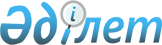 2020-2021 оқу жылына жоғары білімі бар кадрларды даярлауға арналған мемлекеттік білім беру тапсырысын орналастыру туралыҚазақстан Республикасы Білім және ғылым министрінің 2020 жылғы 13 шiлдедегi № 299 бұйрығы. Қазақстан Республикасының Әділет министрлігінде 2020 жылғы 14 шiлдеде № 20965 болып тіркелді
      "Республикалық бюджеттен қаржыландырылатын білім беру ұйымдарында (Қарулы Күштер, басқа да әскерлер мен әскери құралымдар, сондай-ақ арнаулы мемлекеттік органдар үшін мамандар даярлауды жүзеге асыратын білім беру ұйымдарын қоспағанда) жоғары және жоғары оқу орнынан кейінгі, сондай-ақ техникалық және кәсіптік, орта білімнен кейінгі білімі бар мамандар даярлауға 2018 - 2019, 2019 - 2020, 2020 - 2021 оқу жылдарына арналған мемлекеттік білім беру тапсырысын бекіту туралы" Қазақстан Республикасы Үкіметінің 2018 жылғы 16 сәуірдегі № 199 қаулысының 2-тармағына сәйкес, сондай-ақ, 2020-2021 оқу жылына жоғары және жоғары оқу орнынан кейінгі білімі бар кадрларды даярлауға, сондай-ақ, жоғары оқу орындарының дайындық бөлімдеріне мемлекеттік білім беру тапсырысын орналастыру бойынша комиссия отырысының 2020 жылғы 16 маусымдағы № 2 хаттамасына сәйкес БҰЙЫРАМЫН:
      1. Қоса беріліп отырған: 
      1) осы бұйрыққа 1-қосымшаға сәйкес 2020 - 2021 оқу жылына білім беру бағдарламаларының топтары бойынша жоғары білімі бар кадрларды даярлауға арналған мемлекеттік білім беру тапсырысы орналастырылатын жоғары және (немесе) жоғары оқу орнынан кейінгі білім беру ұйымдарының тізбесі;
      2) осы бұйрыққа 2-қосымшаға сәйкес 2020 - 2021 оқу жылына педагогикалық білім беру бағдарламаларының топтары бойынша жоғары білімі бар кадрларды даярлауға арналған білім беру грантының көлемі көрсетілген жоғары және (немесе) жоғары оқу орнынан кейінгі білім беру ұйымдарының тізбесі;
      3) осы бұйрыққа 3-қосымшаға сәйкес 2020 - 2021 оқу жылына "Мәңгілік ел жастары – индустрияға!" жобасы шеңберінде жоғары білімі бар кадрларды даярлауға арналған мемлекеттік білім беру тапсырысының көлемі көрсетілген жоғары және (немесе) жоғары оқу орнынан кейінгі білім беру ұйымдарының тізбесі бекітілсін.
      2. Қазақстан Республикасы Білім және ғылым министрлігінің Жоғары және жоғары оқу орнынан кейінгі білім департаменті Қазақстан Республикасының заңнамасында белгіленген тәртіппен:
      1) осы бұйрықтың Қазақстан Республикасы Әділет министрлігінде мемлекеттік тіркелуін;
      2) осы бұйрық ресми жарияланғаннан кейін бұйрықты Қазақстан Республикасы Білім және ғылым министрлігінің ресми интернет-ресурсында орналастыруды;
      3) осы бұйрық мемлекеттік тіркеуден өткеннен кейін он жұмыс күні ішінде Қазақстан Респуликасы Білім және ғылым министрлігінің Заң қызметі департаментіне осы тармақтың 1), және 2) тармақшаларында көзделеген іс-шаралардың орындалуы туралы мәліметтерді ұсынуды қамтамасыз етсін.
      3. Осы бұйрықтың орындалуын бақылау Қазақстан Республикасының Білім және ғылым вице-министрі М.М. Дәуленовке жүктелсін.
      4. Осы бұйрық алғашқы ресми жарияланған күнінен кейін қолданысқа енгізіледі. 2020 - 2021 оқу жылына білім беру бағдарламаларының топтары бойынша жоғары білімі бар кадрларды даярлауға арналған мемлекеттік білім беру тапсырысы орналастырылатын жоғары және (немесе) жоғары оқу орнынан кейінгі білім беру ұйымдарының тізбесі 2020 - 2021 оқу жылына педагогикалық білім беру бағдарламаларының топтары бойынша жоғары білімі бар кадрларды даярлауға арналған білім беру грантының көлемі көрсетілген жоғары және (немесе) жоғары оқу орнынан кейінгі білім беру ұйымдарының тізбесі
      Толық
      кестенің жалғасы
      кестенің жалғасы
      кестенің жалғасы 2020 - 2021 оқу жылына "Мәңгілік ел жастары – индустрияға!" жобасы шеңберінде жоғары білімі бар кадрларды даярлауға арналған мемлекеттік білім беру тапсырысының көлемі көрсетілген жоғары және (немесе) жоғары оқу орнынан кейінгі білім беру ұйымдарының тізбесі
      Кестенің жалғасы
      Кестенің жалғасы
					© 2012. Қазақстан Республикасы Әділет министрлігінің «Қазақстан Республикасының Заңнама және құқықтық ақпарат институты» ШЖҚ РМК
				
      Қазақстан Республикасының
Білім және ғылым министрі

А. Аймагамбетов
Қазақстан Республикасы
Білім және ғылым министрінің
2020 жылғы 13 шілдесі № 299
1-қосымша
B001 - Педагогика және психология

№

Жоғары және (немесе) жоғары оқу орнынан кейінгі білім беру ұйымдарының атауы

1
"Қ. Жұбанов атындағы Ақтөбе өңірлік университетi" коммерциялық емес акционерлік қоғамы
2
"Ы. Алтынсарин атындағы Арқалық педагогикалық институты" коммерциялық емес акционерлік қоғамы
3
"Халел Досмұхамедов атындағы Атырау университеті" коммерциялық емес акционерлік қоғамы
4
"Сәрсен Аманжолов атындағы Шығыс Қазақстан университетi" коммерциялық емес акционерлік қоғамы
5
"Семей қаласының Шәкәрім атындағы университеті" коммерциялық емес акционерлік қоғамы
6
"Л.Н. Гумилев атындағы Еуразия ұлттық университеті" коммерциялық емес акционерлік қоғамы
7
"І. Жансүгіров атындағы Жетісу университеті" коммерциялық емес акционерлік қоғамы
8
"Махамбет Өтемісов атындағы Батыс Қазақстан университеті" коммерциялық емес акционерлік қоғамы
9
"Қазақ ұлттық қыздар педагогикалық университеті" коммерциялық емес акционерлік қоғамы
10
"Абай атындағы Қазақ ұлттық педагогикалық университетi" коммерциялық емес акционерлік қоғамы
11
"Әл-Фараби атындағы Қазақ ұлттық университетi" коммерциялық емес акционерлік қоғамы
12
"Академик Е.А. Бөкетов атындағы Қарағанды университетi" коммерциялық емес акционерлік қоғамы
13
"Ш. Есенов атындағы Каспий технологиялар және инжиниринг университеті" коммерциялық емес акционерлік қоғамы
14
"Ш. Уәлиханов атындағы Көкшетау университетi" коммерциялық емес акционерлік қоғамы
15
"Өмірзақ Сұлтанғазин атындағы Қостанай педагогикалық университеті" коммерциялық емес акционерлік қоғамы
16
"Қорқыт Ата атындағы Қызылорда университеті" коммерциялық емес акционерлік қоғамы
17
"Қожа Ахмет Ясауи атындағы Халықаралық қазақ-түрік университеті" мекемесі
18
"Павлодар педагогикалық университеті" коммерциялық емес акционерлік қоғамы
19
"Торайғыров университеті" коммерциялық емес акционерлік қоғамы
20
"Манаш Қозыбаев атындағы Солтүстік Қазақстан университеті" коммерциялық емес акционерлік қоғамы
21
"Тараз педагогикалық университеті" коммерциялық емес акционерлік қоғамы
22
"Оңтүстік Қазақстан мемлекеттік педагогикалық университеті" коммерциялық емес акционерлік қоғамы
23
"М. Әуезов атындағы Оңтүстiк Қазақстан университетi" коммерциялық емес акционерлік қоғамы
B002 - Мектепке дейінгі оқыту және тәрбиелеу

№

Жоғары және (немесе) жоғары оқу орнынан кейінгі білім беру ұйымдарының атауы

1
"Қ. Жұбанов атындағы Ақтөбе өңірлік университетi" коммерциялық емес акционерлік қоғамы
2
"Ы. Алтынсарин атындағы Арқалық педагогикалық институты" коммерциялық емес акционерлік қоғамы
3
"Халел Досмұхамедов атындағы Атырау университеті" коммерциялық емес акционерлік қоғамы
4
"Сәрсен Аманжолов атындағы Шығыс Қазақстан университетi" коммерциялық емес акционерлік қоғамы
5
"Семей қаласының Шәкәрім атындағы университеті" коммерциялық емес акционерлік қоғамы
6
"Л.Н. Гумилев атындағы Еуразия ұлттық университеті" коммерциялық емес акционерлік қоғамы
7
"І. Жансүгіров атындағы Жетісу университеті" коммерциялық емес акционерлік қоғамы
8
"Махамбет Өтемісов атындағы Батыс Қазақстан университеті" коммерциялық емес акционерлік қоғамы
9
"Қазақ ұлттық қыздар педагогикалық университеті" коммерциялық емес акционерлік қоғамы
10
"Абай атындағы Қазақ ұлттық педагогикалық университетi" коммерциялық емес акционерлік қоғамы
11
"Академик Е.А. Бөкетов атындағы Қарағанды университетi" коммерциялық емес акционерлік қоғамы
12
"Ш. Уәлиханов атындағы Көкшетау университетi" коммерциялық емес акционерлік қоғамы
13
"Өмірзақ Сұлтанғазин атындағы Қостанай педагогикалық университеті" коммерциялық емес акционерлік қоғамы
14
"Қорқыт Ата атындағы Қызылорда университеті" коммерциялық емес акционерлік қоғамы
15
"Қожа Ахмет Ясауи атындағы Халықаралық қазақ-түрік университеті" мекемесі
16
"Астана халықаралық университеті" жауапкершілігі шектеулі серіктестігі
17
"Павлодар педагогикалық университеті" коммерциялық емес акционерлік қоғамы
18
"Манаш Қозыбаев атындағы Солтүстік Қазақстан университеті" коммерциялық емес акционерлік қоғамы
19
"Тараз педагогикалық университеті" коммерциялық емес акционерлік қоғамы
20
"Оңтүстік Қазақстан мемлекеттік педагогикалық университеті" коммерциялық емес акционерлік қоғамы
21
"М. Әуезов атындағы Оңтүстiк Қазақстан университетi" коммерциялық емес акционерлік қоғамы
B003 - Бастауышта оқыту педагогикасы мен әдістемесі

№

Жоғары және (немесе) жоғары оқу орнынан кейінгі білім беру ұйымдарының атауы

1
"Қ. Жұбанов атындағы Ақтөбе өңірлік университетi" коммерциялық емес акционерлік қоғамы
2
"Ы. Алтынсарин атындағы Арқалық педагогикалық институты" коммерциялық емес акционерлік қоғамы
3
"Халел Досмұхамедов атындағы Атырау университеті" коммерциялық емес акционерлік қоғамы
4
"Сәрсен Аманжолов атындағы Шығыс Қазақстан университетi" коммерциялық емес акционерлік қоғамы
5
"Семей қаласының Шәкәрім атындағы университеті" коммерциялық емес акционерлік қоғамы
6
"І. Жансүгіров атындағы Жетісу университеті" коммерциялық емес акционерлік қоғамы
7
"Махамбет Өтемісов атындағы Батыс Қазақстан университеті" коммерциялық емес акционерлік қоғамы
8
"Қазақ ұлттық қыздар педагогикалық университеті" коммерциялық емес акционерлік қоғамы
9
"Абай атындағы Қазақ ұлттық педагогикалық университетi" коммерциялық емес акционерлік қоғамы
10
"Академик Е.А. Бөкетов атындағы Қарағанды университетi" коммерциялық емес акционерлік қоғамы
11
"Ш. Есенов атындағы Каспий технологиялар және инжиниринг университеті" коммерциялық емес акционерлік қоғамы
12
"Ш. Уәлиханов атындағы Көкшетау университетi" коммерциялық емес акционерлік қоғамы
13
"Өмірзақ Сұлтанғазин атындағы Қостанай педагогикалық университеті" коммерциялық емес акционерлік қоғамы
14
"Қорқыт Ата атындағы Қызылорда университеті" коммерциялық емес акционерлік қоғамы
15
"Қожа Ахмет Ясауи атындағы Халықаралық қазақ-түрік университеті" мекемесі
16
"Астана халықаралық университеті" жауапкершілігі шектеулі серіктестігі
17
"Павлодар педагогикалық университеті" коммерциялық емес акционерлік қоғамы
18
"Манаш Қозыбаев атындағы Солтүстік Қазақстан университеті" коммерциялық емес акционерлік қоғамы
19
"Тараз педагогикалық университеті" коммерциялық емес акционерлік қоғамы
20
"Оңтүстік Қазақстан мемлекеттік педагогикалық университеті" коммерциялық емес акционерлік қоғамы
21
"М. Әуезов атындағы Оңтүстiк Қазақстан университетi" коммерциялық емес акционерлік қоғамы
B004 - Бастапқы әскери дайындық мұғалімдерін даярлау

№

Жоғары және (немесе) жоғары оқу орнынан кейінгі білім беру ұйымдарының атауы

1
"Халел Досмұхамедов атындағы Атырау университеті" коммерциялық емес акционерлік қоғамы
2
"Сәрсен Аманжолов атындағы Шығыс Қазақстан университетi" коммерциялық емес акционерлік қоғамы
3
"І. Жансүгіров атындағы Жетісу университеті" коммерциялық емес акционерлік қоғамы
4
"Жәңгір хан атындағы Батыс Қазақстан аграрлық-техникалық университеті" коммерциялық емес акционерлік қоғамы
5
"Махамбет Өтемісов атындағы Батыс Қазақстан университеті" коммерциялық емес акционерлік қоғамы
6
"Қазақ инновациялық гуманитарлық-заң университеті" Білім мекемесі
7
"Абай атындағы Қазақ ұлттық педагогикалық университетi" коммерциялық емес акционерлік қоғамы
8
"Қарағанды техникалық университетi" коммерциялық емес акционерлік қоғамы
9
"Академик Е.А. Бөкетов атындағы Қарағанды университетi" коммерциялық емес акционерлік қоғамы
10
"Қорқыт Ата атындағы Қызылорда университеті" коммерциялық емес акционерлік қоғамы
11
"Қожа Ахмет Ясауи атындағы Халықаралық қазақ-түрік университеті" мекемесі
12
"Тараз педагогикалық университеті" коммерциялық емес акционерлік қоғамы
13
"Оңтүстік Қазақстан мемлекеттік педагогикалық университеті" коммерциялық емес акционерлік қоғамы
14
"М. Әуезов атындағы Оңтүстiк Қазақстан университетi" коммерциялық емес акционерлік қоғамы
B005 - Дене шынықтыру мұғалімдерін даярлау

№

Жоғары және (немесе) жоғары оқу орнынан кейінгі білім беру ұйымдарының атауы

1
"Қ. Жұбанов атындағы Ақтөбе өңірлік университетi" коммерциялық емес акционерлік қоғамы
2
"Ы. Алтынсарин атындағы Арқалық педагогикалық институты" коммерциялық емес акционерлік қоғамы
3
"Халел Досмұхамедов атындағы Атырау университеті" коммерциялық емес акционерлік қоғамы
4
"Сәрсен Аманжолов атындағы Шығыс Қазақстан университетi" коммерциялық емес акционерлік қоғамы
5
"Семей қаласының Шәкәрім атындағы университеті" коммерциялық емес акционерлік қоғамы
6
"Л.Н. Гумилев атындағы Еуразия ұлттық университеті" коммерциялық емес акционерлік қоғамы
7
"І. Жансүгіров атындағы Жетісу университеті" коммерциялық емес акционерлік қоғамы
8
"Махамбет Өтемісов атындағы Батыс Қазақстан университеті" коммерциялық емес акционерлік қоғамы
9
"Қазақ спорт және туризм академиясы" коммерциялық емес акционерлік қоғамы
10
"Қазақ ұлттық қыздар педагогикалық университеті" коммерциялық емес акционерлік қоғамы
11
"Абай атындағы Қазақ ұлттық педагогикалық университетi" коммерциялық емес акционерлік қоғамы
12
"Әл-Фараби атындағы Қазақ ұлттық университетi" коммерциялық емес акционерлік қоғамы
13
"Академик Е.А. Бөкетов атындағы Қарағанды университетi" коммерциялық емес акционерлік қоғамы
14
"Ш. Есенов атындағы Каспий технологиялар және инжиниринг университеті" коммерциялық емес акционерлік қоғамы
15
"Ш. Уәлиханов атындағы Көкшетау университетi" коммерциялық емес акционерлік қоғамы
16
"Өмірзақ Сұлтанғазин атындағы Қостанай педагогикалық университеті" коммерциялық емес акционерлік қоғамы
17
"Қорқыт Ата атындағы Қызылорда университеті" коммерциялық емес акционерлік қоғамы
18
"Қожа Ахмет Ясауи атындағы Халықаралық қазақ-түрік университеті" мекемесі
19
"Павлодар педагогикалық университеті" коммерциялық емес акционерлік қоғамы
20
"Торайғыров университеті" коммерциялық емес акционерлік қоғамы
21
"Манаш Қозыбаев атындағы Солтүстік Қазақстан университеті" коммерциялық емес акционерлік қоғамы
22
"Тараз педагогикалық университеті" коммерциялық емес акционерлік қоғамы
23
"М.Х. Дулати атындағы Тараз өңірлік университеті" коммерциялық емес акционерлік қоғамы
24
"Оңтүстік Қазақстан мемлекеттік педагогикалық университеті" коммерциялық емес акционерлік қоғамы
25
"М. Әуезов атындағы Оңтүстiк Қазақстан университетi" коммерциялық емес акционерлік қоғамы
B006 - Музыка мұғалімдерін даярлау

№

Жоғары және (немесе) жоғары оқу орнынан кейінгі білім беру ұйымдарының атауы

1
"Қ. Жұбанов атындағы Ақтөбе өңірлік университетi" коммерциялық емес акционерлік қоғамы
2
"Ы. Алтынсарин атындағы Арқалық педагогикалық институты" коммерциялық емес акционерлік қоғамы
3
"Халел Досмұхамедов атындағы Атырау университеті" коммерциялық емес акционерлік қоғамы
4
"Сәрсен Аманжолов атындағы Шығыс Қазақстан университетi" коммерциялық емес акционерлік қоғамы
5
"Семей қаласының Шәкәрім атындағы университеті" коммерциялық емес акционерлік қоғамы
6
"І. Жансүгіров атындағы Жетісу университеті" коммерциялық емес акционерлік қоғамы
7
"Махамбет Өтемісов атындағы Батыс Қазақстан университеті" коммерциялық емес акционерлік қоғамы
8
"Қазақ ұлттық қыздар педагогикалық университеті" коммерциялық емес акционерлік қоғамы
9
"Абай атындағы Қазақ ұлттық педагогикалық университетi" коммерциялық емес акционерлік қоғамы
10
"Өмірзақ Сұлтанғазин атындағы Қостанай педагогикалық университеті" коммерциялық емес акционерлік қоғамы
11
"Қожа Ахмет Ясауи атындағы Халықаралық қазақ-түрік университеті" мекемесі
12
"Павлодар педагогикалық университеті" коммерциялық емес акционерлік қоғамы
13
"Торайғыров университеті" коммерциялық емес акционерлік қоғамы
14
"Манаш Қозыбаев атындағы Солтүстік Қазақстан университеті" коммерциялық емес акционерлік қоғамы
15
"Тараз педагогикалық университеті" коммерциялық емес акционерлік қоғамы
16
"Оңтүстік Қазақстан мемлекеттік педагогикалық университеті" коммерциялық емес акционерлік қоғамы
17
"М. Әуезов атындағы Оңтүстiк Қазақстан университетi" коммерциялық емес акционерлік қоғамы
B007 - Көркем еңбек және сызу мұғалімдерін даярлау

№

Жоғары және (немесе) жоғары оқу орнынан кейінгі білім беру ұйымдарының атауы

1
"Қ. Жұбанов атындағы Ақтөбе өңірлік университетi" коммерциялық емес акционерлік қоғамы
2
"Ы. Алтынсарин атындағы Арқалық педагогикалық институты" коммерциялық емес акционерлік қоғамы
3
"Халел Досмұхамедов атындағы Атырау университеті" коммерциялық емес акционерлік қоғамы
4
"Сәрсен Аманжолов атындағы Шығыс Қазақстан университетi" коммерциялық емес акционерлік қоғамы
5
"Семей қаласының Шәкәрім атындағы университеті" коммерциялық емес акционерлік қоғамы
6
"І. Жансүгіров атындағы Жетісу университеті" коммерциялық емес акционерлік қоғамы
7
"Жәңгір хан атындағы Батыс Қазақстан аграрлық-техникалық университеті" коммерциялық емес акционерлік қоғамы
8
"Махамбет Өтемісов атындағы Батыс Қазақстан университеті" коммерциялық емес акционерлік қоғамы
9
"Сәкен Сейфуллин атындағы Қазақ агротехникалық университеті" акционерлік қоғамы
10
"Қазақ ұлттық қыздар педагогикалық университеті" коммерциялық емес акционерлік қоғамы
11
"Абай атындағы Қазақ ұлттық педагогикалық университетi" коммерциялық емес акционерлік қоғамы
12
"Қарағанды техникалық университетi" коммерциялық емес акционерлік қоғамы
13
"Ш. Уәлиханов атындағы Көкшетау университетi" коммерциялық емес акционерлік қоғамы
14
"Өмірзақ Сұлтанғазин атындағы Қостанай педагогикалық университеті" коммерциялық емес акционерлік қоғамы
15
"Қорқыт Ата атындағы Қызылорда университеті" коммерциялық емес акционерлік қоғамы
16
"Қожа Ахмет Ясауи атындағы Халықаралық қазақ-түрік университеті" мекемесі
17
"Павлодар педагогикалық университеті" коммерциялық емес акционерлік қоғамы
18
"Торайғыров университеті" коммерциялық емес акционерлік қоғамы
19
"Тараз педагогикалық университеті" коммерциялық емес акционерлік қоғамы
20
"Оңтүстік Қазақстан мемлекеттік педагогикалық университеті" коммерциялық емес акционерлік қоғамы
21
"М. Әуезов атындағы Оңтүстiк Қазақстан университетi" коммерциялық емес акционерлік қоғамы
B009 - Математика мұғалімдерін даярлау

№

Жоғары және (немесе) жоғары оқу орнынан кейінгі білім беру ұйымдарының атауы

1
"Қ. Жұбанов атындағы Ақтөбе өңірлік университетi" коммерциялық емес акционерлік қоғамы
2
"Ы. Алтынсарин атындағы Арқалық педагогикалық институты" коммерциялық емес акционерлік қоғамы
3
"Халел Досмұхамедов атындағы Атырау университеті" коммерциялық емес акционерлік қоғамы
4
"Сәрсен Аманжолов атындағы Шығыс Қазақстан университетi" коммерциялық емес акционерлік қоғамы
5
"Семей қаласының Шәкәрім атындағы университеті" коммерциялық емес акционерлік қоғамы
6
"Л.Н. Гумилев атындағы Еуразия ұлттық университеті" коммерциялық емес акционерлік қоғамы
7
"І. Жансүгіров атындағы Жетісу университеті" коммерциялық емес акционерлік қоғамы
8
"Махамбет Өтемісов атындағы Батыс Қазақстан университеті" коммерциялық емес акционерлік қоғамы
9
"Қазақ ұлттық қыздар педагогикалық университеті" коммерциялық емес акционерлік қоғамы
10
"Абай атындағы Қазақ ұлттық педагогикалық университетi" коммерциялық емес акционерлік қоғамы
11
"Академик Е.А. Бөкетов атындағы Қарағанды университетi" коммерциялық емес акционерлік қоғамы
12
"Ш. Есенов атындағы Каспий технологиялар және инжиниринг университеті" коммерциялық емес акционерлік қоғамы
13
"Ш. Уәлиханов атындағы Көкшетау университетi" коммерциялық емес акционерлік қоғамы
14
"Өмірзақ Сұлтанғазин атындағы Қостанай педагогикалық университеті" коммерциялық емес акционерлік қоғамы
15
"Қорқыт Ата атындағы Қызылорда университеті" коммерциялық емес акционерлік қоғамы
16
"Қожа Ахмет Ясауи атындағы Халықаралық қазақ-түрік университеті" мекемесі
17
"Астана халықаралық университеті" жауапкершілігі шектеулі серіктестігі
18
"Павлодар педагогикалық университеті" коммерциялық емес акционерлік қоғамы
19
"Торайғыров университеті" коммерциялық емес акционерлік қоғамы
20
"Манаш Қозыбаев атындағы Солтүстік Қазақстан университеті" коммерциялық емес акционерлік қоғамы
21
"Тараз педагогикалық университеті" коммерциялық емес акционерлік қоғамы
22
"Сулейман Демирель атындағы университет" мекемесі
23
"Оңтүстік Қазақстан мемлекеттік педагогикалық университеті" коммерциялық емес акционерлік қоғамы
24
"М. Әуезов атындағы Оңтүстiк Қазақстан университетi" коммерциялық емес акционерлік қоғамы
B010 - Физика мұғалімдерін даярлау

№

Жоғары және (немесе) жоғары оқу орнынан кейінгі білім беру ұйымдарының атауы

1
"Қ. Жұбанов атындағы Ақтөбе өңірлік университетi" коммерциялық емес акционерлік қоғамы
2
"Ы. Алтынсарин атындағы Арқалық педагогикалық институты" коммерциялық емес акционерлік қоғамы
3
"Халел Досмұхамедов атындағы Атырау университеті" коммерциялық емес акционерлік қоғамы
4
"Сәрсен Аманжолов атындағы Шығыс Қазақстан университетi" коммерциялық емес акционерлік қоғамы
5
"Семей қаласының Шәкәрім атындағы университеті" коммерциялық емес акционерлік қоғамы
6
"Л.Н. Гумилев атындағы Еуразия ұлттық университеті" коммерциялық емес акционерлік қоғамы
7
"І. Жансүгіров атындағы Жетісу университеті" коммерциялық емес акционерлік қоғамы
8
"Махамбет Өтемісов атындағы Батыс Қазақстан университеті" коммерциялық емес акционерлік қоғамы
9
"Қазақ ұлттық қыздар педагогикалық университеті" коммерциялық емес акционерлік қоғамы
10
"Абай атындағы Қазақ ұлттық педагогикалық университетi" коммерциялық емес акционерлік қоғамы
11
"Академик Е.А. Бөкетов атындағы Қарағанды университетi" коммерциялық емес акционерлік қоғамы
12
"Ш. Есенов атындағы Каспий технологиялар және инжиниринг университеті" коммерциялық емес акционерлік қоғамы
13
"Ш. Уәлиханов атындағы Көкшетау университетi" коммерциялық емес акционерлік қоғамы
14
"Өмірзақ Сұлтанғазин атындағы Қостанай педагогикалық университеті" коммерциялық емес акционерлік қоғамы
15
"Қорқыт Ата атындағы Қызылорда университеті" коммерциялық емес акционерлік қоғамы
16
"Астана халықаралық университеті" жауапкершілігі шектеулі серіктестігі
17
"Павлодар педагогикалық университеті" коммерциялық емес акционерлік қоғамы
18
"Тараз педагогикалық университеті" коммерциялық емес акционерлік қоғамы
19
"Сулейман Демирель атындағы университет" мекемесі
20
"Оңтүстік Қазақстан мемлекеттік педагогикалық университеті" коммерциялық емес акционерлік қоғамы
21
"М. Әуезов атындағы Оңтүстiк Қазақстан университетi" коммерциялық емес акционерлік қоғамы
B011 - Информатика мұғалімдерін даярлау

№

Жоғары және (немесе) жоғары оқу орнынан кейінгі білім беру ұйымдарының атауы

1
"Қ. Жұбанов атындағы Ақтөбе өңірлік университетi" коммерциялық емес акционерлік қоғамы
2
"Ы. Алтынсарин атындағы Арқалық педагогикалық институты" коммерциялық емес акционерлік қоғамы
3
"Халел Досмұхамедов атындағы Атырау университеті" коммерциялық емес акционерлік қоғамы
4
"Сәрсен Аманжолов атындағы Шығыс Қазақстан университетi" коммерциялық емес акционерлік қоғамы
5
"Семей қаласының Шәкәрім атындағы университеті" коммерциялық емес акционерлік қоғамы
6
"Л.Н. Гумилев атындағы Еуразия ұлттық университеті" коммерциялық емес акционерлік қоғамы
7
"І. Жансүгіров атындағы Жетісу университеті" коммерциялық емес акционерлік қоғамы
8
"Махамбет Өтемісов атындағы Батыс Қазақстан университеті" коммерциялық емес акционерлік қоғамы
9
"Қазақ ұлттық қыздар педагогикалық университеті" коммерциялық емес акционерлік қоғамы
10
"Абай атындағы Қазақ ұлттық педагогикалық университетi" коммерциялық емес акционерлік қоғамы
11
"Академик Е.А. Бөкетов атындағы Қарағанды университетi" коммерциялық емес акционерлік қоғамы
12
"Ш. Есенов атындағы Каспий технологиялар және инжиниринг университеті" коммерциялық емес акционерлік қоғамы
13
"Ш. Уәлиханов атындағы Көкшетау университетi" коммерциялық емес акционерлік қоғамы
14
"Өмірзақ Сұлтанғазин атындағы Қостанай педагогикалық университеті" коммерциялық емес акционерлік қоғамы
15
"Қорқыт Ата атындағы Қызылорда университеті" коммерциялық емес акционерлік қоғамы
16
"Қожа Ахмет Ясауи атындағы Халықаралық қазақ-түрік университеті" мекемесі
17
"Астана халықаралық университеті" жауапкершілігі шектеулі серіктестігі
18
"Павлодар педагогикалық университеті" коммерциялық емес акционерлік қоғамы
19
"Торайғыров университеті" коммерциялық емес акционерлік қоғамы
20
"Тараз педагогикалық университеті" коммерциялық емес акционерлік қоғамы
21
"Оңтүстік Қазақстан мемлекеттік педагогикалық университеті" коммерциялық емес акционерлік қоғамы
22
"М. Әуезов атындағы Оңтүстiк Қазақстан университетi" коммерциялық емес акционерлік қоғамы
B012 - Химия мұғалімдерін даярлау

№

Жоғары және (немесе) жоғары оқу орнынан кейінгі білім беру ұйымдарының атауы

1
"Қ. Жұбанов атындағы Ақтөбе өңірлік университетi" коммерциялық емес акционерлік қоғамы
2
"Ы. Алтынсарин атындағы Арқалық педагогикалық институты" коммерциялық емес акционерлік қоғамы
3
"Халел Досмұхамедов атындағы Атырау университеті" коммерциялық емес акционерлік қоғамы
4
"Сәрсен Аманжолов атындағы Шығыс Қазақстан университетi" коммерциялық емес акционерлік қоғамы
5
"Семей қаласының Шәкәрім атындағы университеті" коммерциялық емес акционерлік қоғамы
6
"І. Жансүгіров атындағы Жетісу университеті" коммерциялық емес акционерлік қоғамы
7
"Махамбет Өтемісов атындағы Батыс Қазақстан университеті" коммерциялық емес акционерлік қоғамы
8
"Қазақ ұлттық қыздар педагогикалық университеті" коммерциялық емес акционерлік қоғамы
9
"Абай атындағы Қазақ ұлттық педагогикалық университетi" коммерциялық емес акционерлік қоғамы
10
"Академик Е.А. Бөкетов атындағы Қарағанды университетi" коммерциялық емес акционерлік қоғамы
11
"Ш. Есенов атындағы Каспий технологиялар және инжиниринг университеті" коммерциялық емес акционерлік қоғамы
12
"Ш. Уәлиханов атындағы Көкшетау университетi" коммерциялық емес акционерлік қоғамы
13
"Өмірзақ Сұлтанғазин атындағы Қостанай педагогикалық университеті" коммерциялық емес акционерлік қоғамы
14
"Қорқыт Ата атындағы Қызылорда университеті" коммерциялық емес акционерлік қоғамы
15
"Қожа Ахмет Ясауи атындағы Халықаралық қазақ-түрік университеті" мекемесі
16
"Астана халықаралық университеті" жауапкершілігі шектеулі серіктестігі
17
"Павлодар педагогикалық университеті" коммерциялық емес акционерлік қоғамы
18
"Манаш Қозыбаев атындағы Солтүстік Қазақстан университеті" коммерциялық емес акционерлік қоғамы
19
"Тараз педагогикалық университеті" коммерциялық емес акционерлік қоғамы
20
"Сулейман Демирель атындағы университет" мекемесі
21
"Оңтүстік Қазақстан мемлекеттік педагогикалық университеті" коммерциялық емес акционерлік қоғамы
B013 - Биология мұғалімдерін даярлау

№

Жоғары және (немесе) жоғары оқу орнынан кейінгі білім беру ұйымдарының атауы

1
"Қ. Жұбанов атындағы Ақтөбе өңірлік университетi" коммерциялық емес акционерлік қоғамы
2
"Ы. Алтынсарин атындағы Арқалық педагогикалық институты" коммерциялық емес акционерлік қоғамы
3
"Халел Досмұхамедов атындағы Атырау университеті" коммерциялық емес акционерлік қоғамы
4
"Сәрсен Аманжолов атындағы Шығыс Қазақстан университетi" коммерциялық емес акционерлік қоғамы
5
"Семей қаласының Шәкәрім атындағы университеті" коммерциялық емес акционерлік қоғамы
6
"І. Жансүгіров атындағы Жетісу университеті" коммерциялық емес акционерлік қоғамы
7
"Махамбет Өтемісов атындағы Батыс Қазақстан университеті" коммерциялық емес акционерлік қоғамы
8
"Қазақ ұлттық қыздар педагогикалық университеті" коммерциялық емес акционерлік қоғамы
9
"Абай атындағы Қазақ ұлттық педагогикалық университетi" коммерциялық емес акционерлік қоғамы
10
"Академик Е.А. Бөкетов атындағы Қарағанды университетi" коммерциялық емес акционерлік қоғамы
11
"Ш. Есенов атындағы Каспий технологиялар және инжиниринг университеті" коммерциялық емес акционерлік қоғамы
12
"Ш. Уәлиханов атындағы Көкшетау университетi" коммерциялық емес акционерлік қоғамы
13
"Өмірзақ Сұлтанғазин атындағы Қостанай педагогикалық университеті" коммерциялық емес акционерлік қоғамы
14
"Қорқыт Ата атындағы Қызылорда университеті" коммерциялық емес акционерлік қоғамы
15
"Қожа Ахмет Ясауи атындағы Халықаралық қазақ-түрік университеті" мекемесі
16
"Астана халықаралық университеті" жауапкершілігі шектеулі серіктестігі
17
"Павлодар педагогикалық университеті" коммерциялық емес акционерлік қоғамы
18
"Манаш Қозыбаев атындағы Солтүстік Қазақстан университеті" коммерциялық емес акционерлік қоғамы
19
"Тараз педагогикалық университеті" коммерциялық емес акционерлік қоғамы
20
"Оңтүстік Қазақстан мемлекеттік педагогикалық университеті" коммерциялық емес акционерлік қоғамы
B014 - География мұғалімдерін даярлау

№

Жоғары және (немесе) жоғары оқу орнынан кейінгі білім беру ұйымдарының атауы

1
"Қ. Жұбанов атындағы Ақтөбе өңірлік университетi" коммерциялық емес акционерлік қоғамы
2
"Ы. Алтынсарин атындағы Арқалық педагогикалық институты" коммерциялық емес акционерлік қоғамы
3
"Халел Досмұхамедов атындағы Атырау университеті" коммерциялық емес акционерлік қоғамы
4
"Сәрсен Аманжолов атындағы Шығыс Қазақстан университетi" коммерциялық емес акционерлік қоғамы
5
"Семей қаласының Шәкәрім атындағы университеті" коммерциялық емес акционерлік қоғамы
6
"Л.Н. Гумилев атындағы Еуразия ұлттық университеті" коммерциялық емес акционерлік қоғамы
7
"І. Жансүгіров атындағы Жетісу университеті" коммерциялық емес акционерлік қоғамы
8
"Махамбет Өтемісов атындағы Батыс Қазақстан университеті" коммерциялық емес акционерлік қоғамы
9
"Қазақ ұлттық қыздар педагогикалық университеті" коммерциялық емес акционерлік қоғамы
10
"Абай атындағы Қазақ ұлттық педагогикалық университетi" коммерциялық емес акционерлік қоғамы
11
"Академик Е.А. Бөкетов атындағы Қарағанды университетi" коммерциялық емес акционерлік қоғамы
12
"Ш. Есенов атындағы Каспий технологиялар және инжиниринг университеті" коммерциялық емес акционерлік қоғамы
13
"Ш. Уәлиханов атындағы Көкшетау университетi" коммерциялық емес акционерлік қоғамы
14
"Өмірзақ Сұлтанғазин атындағы Қостанай педагогикалық университеті" коммерциялық емес акционерлік қоғамы
15
"Қорқыт Ата атындағы Қызылорда университеті" коммерциялық емес акционерлік қоғамы
16
"Қожа Ахмет Ясауи атындағы Халықаралық қазақ-түрік университеті" мекемесі
17
"Астана халықаралық университеті" жауапкершілігі шектеулі серіктестігі
18
"Павлодар педагогикалық университеті" коммерциялық емес акционерлік қоғамы
19
"Манаш Қозыбаев атындағы Солтүстік Қазақстан университеті" коммерциялық емес акционерлік қоғамы
20
"Тараз педагогикалық университеті" коммерциялық емес акционерлік қоғамы
21
"Оңтүстік Қазақстан мемлекеттік педагогикалық университеті" коммерциялық емес акционерлік қоғамы
22
"М. Әуезов атындағы Оңтүстiк Қазақстан университетi" коммерциялық емес акционерлік қоғамы
B015 - Гуманитарлық пәндер мұғалімдерін даярлау

№

Жоғары және (немесе) жоғары оқу орнынан кейінгі білім беру ұйымдарының атауы

1
"Қ. Жұбанов атындағы Ақтөбе өңірлік университетi" коммерциялық емес акционерлік қоғамы
2
"Ы. Алтынсарин атындағы Арқалық педагогикалық институты" коммерциялық емес акционерлік қоғамы
3
"Халел Досмұхамедов атындағы Атырау университеті" коммерциялық емес акционерлік қоғамы
4
"Сәрсен Аманжолов атындағы Шығыс Қазақстан университетi" коммерциялық емес акционерлік қоғамы
5
"Семей қаласының Шәкәрім атындағы университеті" коммерциялық емес акционерлік қоғамы
6
"І. Жансүгіров атындағы Жетісу университеті" коммерциялық емес акционерлік қоғамы
7
"Махамбет Өтемісов атындағы Батыс Қазақстан университеті" коммерциялық емес акционерлік қоғамы
8
"Қазақ ұлттық қыздар педагогикалық университеті" коммерциялық емес акционерлік қоғамы
9
"Абай атындағы Қазақ ұлттық педагогикалық университетi" коммерциялық емес акционерлік қоғамы
10
"Академик Е.А. Бөкетов атындағы Қарағанды университетi" коммерциялық емес акционерлік қоғамы
11
"Ш. Есенов атындағы Каспий технологиялар және инжиниринг университеті" коммерциялық емес акционерлік қоғамы
12
"Ш. Уәлиханов атындағы Көкшетау университетi" коммерциялық емес акционерлік қоғамы
13
"Өмірзақ Сұлтанғазин атындағы Қостанай педагогикалық университеті" коммерциялық емес акционерлік қоғамы
14
"Қорқыт Ата атындағы Қызылорда университеті" коммерциялық емес акционерлік қоғамы
15
"Қожа Ахмет Ясауи атындағы Халықаралық қазақ-түрік университеті" мекемесі
16
"Павлодар педагогикалық университеті" коммерциялық емес акционерлік қоғамы
17
"Торайғыров университеті" коммерциялық емес акционерлік қоғамы
18
"Манаш Қозыбаев атындағы Солтүстік Қазақстан университеті" коммерциялық емес акционерлік қоғамы
19
"Тараз педагогикалық университеті" коммерциялық емес акционерлік қоғамы
20
"Оңтүстік Қазақстан мемлекеттік педагогикалық университеті" коммерциялық емес акционерлік қоғамы
21
"М. Әуезов атындағы Оңтүстiк Қазақстан университетi" коммерциялық емес акционерлік қоғамы
B016 - Қазақ тілі мен әдебиеті мұғалімдерін даярлау

№

Жоғары және (немесе) жоғары оқу орнынан кейінгі білім беру ұйымдарының атауы

1
"Қ. Жұбанов атындағы Ақтөбе өңірлік университетi" коммерциялық емес акционерлік қоғамы
2
"Ы. Алтынсарин атындағы Арқалық педагогикалық институты" коммерциялық емес акционерлік қоғамы
3
"Халел Досмұхамедов атындағы Атырау университеті" коммерциялық емес акционерлік қоғамы
4
"Сәрсен Аманжолов атындағы Шығыс Қазақстан университетi" коммерциялық емес акционерлік қоғамы
5
"Семей қаласының Шәкәрім атындағы университеті" коммерциялық емес акционерлік қоғамы
6
"Л.Н. Гумилев атындағы Еуразия ұлттық университеті" коммерциялық емес акционерлік қоғамы
7
"І. Жансүгіров атындағы Жетісу университеті" коммерциялық емес акционерлік қоғамы
8
"Махамбет Өтемісов атындағы Батыс Қазақстан университеті" коммерциялық емес акционерлік қоғамы
9
"Қазақ инновациялық гуманитарлық-заң университеті" Білім мекемесі
10
"Қазақ ұлттық қыздар педагогикалық университеті" коммерциялық емес акционерлік қоғамы
11
"Абай атындағы Қазақ ұлттық педагогикалық университетi" коммерциялық емес акционерлік қоғамы
12
"Академик Е.А. Бөкетов атындағы Қарағанды университетi" коммерциялық емес акционерлік қоғамы
13
"Ш. Есенов атындағы Каспий технологиялар және инжиниринг университеті" коммерциялық емес акционерлік қоғамы
14
"Ш. Уәлиханов атындағы Көкшетау университетi" коммерциялық емес акционерлік қоғамы
15
"Өмірзақ Сұлтанғазин атындағы Қостанай педагогикалық университеті" коммерциялық емес акционерлік қоғамы
16
"Қорқыт Ата атындағы Қызылорда университеті" коммерциялық емес акционерлік қоғамы
17
"Қожа Ахмет Ясауи атындағы Халықаралық қазақ-түрік университеті" мекемесі
18
"Павлодар педагогикалық университеті" коммерциялық емес акционерлік қоғамы
19
"Торайғыров университеті" коммерциялық емес акционерлік қоғамы
20
"Манаш Қозыбаев атындағы Солтүстік Қазақстан университеті" коммерциялық емес акционерлік қоғамы
21
"Тараз педагогикалық университеті" коммерциялық емес акционерлік қоғамы
22
"Университет "Тұран-Астана" мекемесі
23
"Оңтүстік Қазақстан мемлекеттік педагогикалық университеті" коммерциялық емес акционерлік қоғамы
24
"М. Әуезов атындағы Оңтүстiк Қазақстан университетi" коммерциялық емес акционерлік қоғамы
B017 - Орыс тілі мен әдебиеті мұғалімдерін даярлау

№

Жоғары және (немесе) жоғары оқу орнынан кейінгі білім беру ұйымдарының атауы

1
"Қ. Жұбанов атындағы Ақтөбе өңірлік университетi" коммерциялық емес акционерлік қоғамы
2
"Ы. Алтынсарин атындағы Арқалық педагогикалық институты" коммерциялық емес акционерлік қоғамы
3
"Халел Досмұхамедов атындағы Атырау университеті" коммерциялық емес акционерлік қоғамы
4
"Сәрсен Аманжолов атындағы Шығыс Қазақстан университетi" коммерциялық емес акционерлік қоғамы
5
"Семей қаласының Шәкәрім атындағы университеті" коммерциялық емес акционерлік қоғамы
6
"Л.Н. Гумилев атындағы Еуразия ұлттық университеті" коммерциялық емес акционерлік қоғамы
7
"І. Жансүгіров атындағы Жетісу университеті" коммерциялық емес акционерлік қоғамы
8
"Махамбет Өтемісов атындағы Батыс Қазақстан университеті" коммерциялық емес акционерлік қоғамы
9
"Қазақ инновациялық гуманитарлық-заң университеті" Білім мекемесі
10
"Қазақ ұлттық қыздар педагогикалық университеті" коммерциялық емес акционерлік қоғамы
11
"Абай атындағы Қазақ ұлттық педагогикалық университетi" коммерциялық емес акционерлік қоғамы
12
"Академик Е.А. Бөкетов атындағы Қарағанды университетi" коммерциялық емес акционерлік қоғамы
13
"Ш. Есенов атындағы Каспий технологиялар және инжиниринг университеті" коммерциялық емес акционерлік қоғамы
14
"Ш. Уәлиханов атындағы Көкшетау университетi" коммерциялық емес акционерлік қоғамы
15
"Өмірзақ Сұлтанғазин атындағы Қостанай педагогикалық университеті" коммерциялық емес акционерлік қоғамы
16
"Қорқыт Ата атындағы Қызылорда университеті" коммерциялық емес акционерлік қоғамы
17
"Қожа Ахмет Ясауи атындағы Халықаралық қазақ-түрік университеті" мекемесі
18
"Астана халықаралық университеті" жауапкершілігі шектеулі серіктестігі
19
"Павлодар педагогикалық университеті" коммерциялық емес акционерлік қоғамы
20
"Торайғыров университеті" коммерциялық емес акционерлік қоғамы
21
"Манаш Қозыбаев атындағы Солтүстік Қазақстан университеті" коммерциялық емес акционерлік қоғамы
22
"Тараз педагогикалық университеті" коммерциялық емес акционерлік қоғамы
23
"Оңтүстік Қазақстан мемлекеттік педагогикалық университеті" коммерциялық емес акционерлік қоғамы
24
"М. Әуезов атындағы Оңтүстiк Қазақстан университетi" коммерциялық емес акционерлік қоғамы
B018 - Шет тілі мұғалімдерін даярлау

№

Жоғары және (немесе) жоғары оқу орнынан кейінгі білім беру ұйымдарының атауы

1
"Қ. Жұбанов атындағы Ақтөбе өңірлік университетi" коммерциялық емес акционерлік қоғамы
2
"Ы. Алтынсарин атындағы Арқалық педагогикалық институты" коммерциялық емес акционерлік қоғамы
3
"Халел Досмұхамедов атындағы Атырау университеті" коммерциялық емес акционерлік қоғамы
4
"Сәрсен Аманжолов атындағы Шығыс Қазақстан университетi" коммерциялық емес акционерлік қоғамы
5
"Семей қаласының Шәкәрім атындағы университеті" коммерциялық емес акционерлік қоғамы
6
"Л.Н. Гумилев атындағы Еуразия ұлттық университеті" коммерциялық емес акционерлік қоғамы
7
"І. Жансүгіров атындағы Жетісу университеті" коммерциялық емес акционерлік қоғамы
8
"Махамбет Өтемісов атындағы Батыс Қазақстан университеті" коммерциялық емес акционерлік қоғамы
9
"Қазақ инновациялық гуманитарлық-заң университеті" Білім мекемесі
10
"Қазақ ұлттық қыздар педагогикалық университеті" коммерциялық емес акционерлік қоғамы
11
"Абай атындағы Қазақ ұлттық педагогикалық университетi" коммерциялық емес акционерлік қоғамы
12
"Абылай хан атындағы Қазақ халықаралық қатынастар және әлем тілдері университеті" акционерлік қоғамы
13
"Академик Е.А. Бөкетов атындағы Қарағанды университетi" коммерциялық емес акционерлік қоғамы
14
"Ш. Есенов атындағы Каспий технологиялар және инжиниринг университеті" коммерциялық емес акционерлік қоғамы
15
"Ш. Уәлиханов атындағы Көкшетау университетi" коммерциялық емес акционерлік қоғамы
16
"Қорқыт Ата атындағы Қызылорда университеті" коммерциялық емес акционерлік қоғамы
17
"Қожа Ахмет Ясауи атындағы Халықаралық қазақ-түрік университеті" мекемесі
18
"Астана халықаралық университеті" жауапкершілігі шектеулі серіктестігі
19
"Павлодар педагогикалық университеті" коммерциялық емес акционерлік қоғамы
20
"Торайғыров университеті" коммерциялық емес акционерлік қоғамы
21
"Манаш Қозыбаев атындағы Солтүстік Қазақстан университеті" коммерциялық емес акционерлік қоғамы
22
"Тараз педагогикалық университеті" коммерциялық емес акционерлік қоғамы
23
"М.Х. Дулати атындағы Тараз өңірлік университеті" коммерциялық емес акционерлік қоғамы
24
"Сулейман Демирель атындағы университет" мекемесі
25
"Оңтүстік Қазақстан мемлекеттік педагогикалық университеті" коммерциялық емес акционерлік қоғамы
26
"М. Әуезов атындағы Оңтүстiк Қазақстан университетi" коммерциялық емес акционерлік қоғамы
B019 - Әлеуметтік педагогика және өзін-өзі тану мамандарын даярлау

№

Жоғары және (немесе) жоғары оқу орнынан кейінгі білім беру ұйымдарының атауы

1
"Қ. Жұбанов атындағы Ақтөбе өңірлік университетi" коммерциялық емес акционерлік қоғамы
2
"Сәрсен Аманжолов атындағы Шығыс Қазақстан университетi" коммерциялық емес акционерлік қоғамы
3
"Л.Н. Гумилев атындағы Еуразия ұлттық университеті" коммерциялық емес акционерлік қоғамы
4
"Махамбет Өтемісов атындағы Батыс Қазақстан университеті" коммерциялық емес акционерлік қоғамы
5
"Қазақ ұлттық қыздар педагогикалық университеті" коммерциялық емес акционерлік қоғамы
6
"Абай атындағы Қазақ ұлттық педагогикалық университетi" коммерциялық емес акционерлік қоғамы
7
"Әл-Фараби атындағы Қазақ ұлттық университетi" коммерциялық емес акционерлік қоғамы
8
"Академик Е.А. Бөкетов атындағы Қарағанды университетi" коммерциялық емес акционерлік қоғамы
9
"Ш. Уәлиханов атындағы Көкшетау университетi" коммерциялық емес акционерлік қоғамы
10
"Манаш Қозыбаев атындағы Солтүстік Қазақстан университеті" коммерциялық емес акционерлік қоғамы
11
"Оңтүстік Қазақстан мемлекеттік педагогикалық университеті" коммерциялық емес акционерлік қоғамы
B020 - Арнайы педагогика

№

Жоғары және (немесе) жоғары оқу орнынан кейінгі білім беру ұйымдарының атауы

1
"Қ. Жұбанов атындағы Ақтөбе өңірлік университетi" коммерциялық емес акционерлік қоғамы
2
"Халел Досмұхамедов атындағы Атырау университеті" коммерциялық емес акционерлік қоғамы
3
"Сәрсен Аманжолов атындағы Шығыс Қазақстан университетi" коммерциялық емес акционерлік қоғамы
4
"І. Жансүгіров атындағы Жетісу университеті" коммерциялық емес акционерлік қоғамы
5
"Қазақ ұлттық қыздар педагогикалық университеті" коммерциялық емес акционерлік қоғамы
6
"Абай атындағы Қазақ ұлттық педагогикалық университетi" коммерциялық емес акционерлік қоғамы
7
"Академик Е.А. Бөкетов атындағы Қарағанды университетi" коммерциялық емес акционерлік қоғамы
8
"Өмірзақ Сұлтанғазин атындағы Қостанай педагогикалық университеті" коммерциялық емес акционерлік қоғамы
9
"Павлодар педагогикалық университеті" коммерциялық емес акционерлік қоғамы
10
"Манаш Қозыбаев атындағы Солтүстік Қазақстан университеті" коммерциялық емес акционерлік қоғамы
11
"Тараз педагогикалық университеті" коммерциялық емес акционерлік қоғамы
12
"Оңтүстік Қазақстан мемлекеттік педагогикалық университеті" коммерциялық емес акционерлік қоғамы
13
"М. Әуезов атындағы Оңтүстiк Қазақстан университетi" коммерциялық емес акционерлік қоғамы
B021 - Орындаушылық өнер

№

Жоғары және (немесе) жоғары оқу орнынан кейінгі білім беру ұйымдарының атауы

1
"Халел Досмұхамедов атындағы Атырау университеті" коммерциялық емес акционерлік қоғамы
2
"Махамбет Өтемісов атындағы Батыс Қазақстан университеті" коммерциялық емес акционерлік қоғамы
3
"Абай атындағы Қазақ ұлттық педагогикалық университетi" коммерциялық емес акционерлік қоғамы
B027 - Театр өнері

№

Жоғары және (немесе) жоғары оқу орнынан кейінгі білім беру ұйымдарының атауы

1
"Махамбет Өтемісов атындағы Батыс Қазақстан университеті" коммерциялық емес акционерлік қоғамы
2
Қазақстан Республикасы Мәдениет және спорт министрлігінің "Т.Қ. Жүргенов атындағы Қазақ ұлттық өнер академиясы" республикалық мемлекеттік мекемесі
3
"Қожа Ахмет Ясауи атындағы Халықаралық қазақ-түрік университеті" мекемесі
4
"Тұран" университеті" мекемесі
5
"М. Әуезов атындағы Оңтүстiк Қазақстан университетi" коммерциялық емес акционерлік қоғамы
B028 - Хореография

№

Жоғары және (немесе) жоғары оқу орнынан кейінгі білім беру ұйымдарының атауы

1
"Қ. Жұбанов атындағы Ақтөбе өңірлік университетi" коммерциялық емес акционерлік қоғамы
2
"Махамбет Өтемісов атындағы Батыс Қазақстан университеті" коммерциялық емес акционерлік қоғамы
3
Қазақстан Республикасы Мәдениет және спорт министрлігінің "Т.Қ. Жүргенов атындағы Қазақ ұлттық өнер академиясы" республикалық мемлекеттік мекемесі
4
"Қазақ ұлттық қыздар педагогикалық университеті" коммерциялық емес акционерлік қоғамы
5
"Абай атындағы Қазақ ұлттық педагогикалық университетi" коммерциялық емес акционерлік қоғамы
6
"Қорқыт Ата атындағы Қызылорда университеті" коммерциялық емес акционерлік қоғамы
7
"Қожа Ахмет Ясауи атындағы Халықаралық қазақ-түрік университеті" мекемесі
8
"Тараз педагогикалық университеті" коммерциялық емес акционерлік қоғамы
9
"М. Әуезов атындағы Оңтүстiк Қазақстан университетi" коммерциялық емес акционерлік қоғамы
B029 - Аудиовизуалды құрылғылар және медиа өндіріс

№

Жоғары және (немесе) жоғары оқу орнынан кейінгі білім беру ұйымдарының атауы

1
"Л.Н. Гумилев атындағы Еуразия ұлттық университеті" коммерциялық емес акционерлік қоғамы
2
Қазақстан Республикасы Мәдениет және спорт министрлігінің "Т.Қ. Жүргенов атындағы Қазақ ұлттық өнер академиясы" республикалық мемлекеттік мекемесі
3
"Абай атындағы Қазақ ұлттық педагогикалық университетi" коммерциялық емес акционерлік қоғамы
4
"Әл-Фараби атындағы Қазақ ұлттық университетi" коммерциялық емес акционерлік қоғамы
5
"Тұран" университеті" мекемесі
B030 - Бейнелеу өнері

№

Жоғары және (немесе) жоғары оқу орнынан кейінгі білім беру ұйымдарының атауы

1
"Абай атындағы Қазақ ұлттық педагогикалық университетi" коммерциялық емес акционерлік қоғамы
2
Қазақстан Республикасы Мәдениет және спорт министрлігінің "Т.Қ. Жүргенов атындағы Қазақ ұлттық өнер академиясы" республикалық мемлекеттік мекемесі
3
"М. Әуезов атындағы Оңтүстiк Қазақстан университетi" коммерциялық емес акционерлік қоғамы
B031 - Сән, дизайн

№

Жоғары және (немесе) жоғары оқу орнынан кейінгі білім беру ұйымдарының атауы

1
"Қ. Жұбанов атындағы Ақтөбе өңірлік университетi" коммерциялық емес акционерлік қоғамы
2
"Алматы технологиялық университеті" акционерлік қоғамы
3
"Халел Досмұхамедов атындағы Атырау университеті" коммерциялық емес акционерлік қоғамы
4
"Семей қаласының Шәкәрім атындағы университеті" коммерциялық емес акционерлік қоғамы
5
"Л.Н. Гумилев атындағы Еуразия ұлттық университеті" коммерциялық емес акционерлік қоғамы
6
"І. Жансүгіров атындағы Жетісу университеті" коммерциялық емес акционерлік қоғамы
7
"Махамбет Өтемісов атындағы Батыс Қазақстан университеті" коммерциялық емес акционерлік қоғамы
8
Қазақстан Республикасы Мәдениет және спорт министрлігінің "Т.Қ. Жүргенов атындағы Қазақ ұлттық өнер академиясы" республикалық мемлекеттік мекемесі
9
"Қ.И. Сәтбаев атындағы Қазақ ұлттық техникалық зерттеу университеті" коммерциялық емес акционерлік қоғамы
10
"Әл-Фараби атындағы Қазақ ұлттық университетi" коммерциялық емес акционерлік қоғамы
11
"Қарағанды техникалық университетi" коммерциялық емес акционерлік қоғамы
12
"Академик Е.А. Бөкетов атындағы Қарағанды университетi" коммерциялық емес акционерлік қоғамы
13
"Ш. Уәлиханов атындағы Көкшетау университетi" коммерциялық емес акционерлік қоғамы
14
"Халықаралық білім беру корпорациясы" акционерлік қоғамы
15
"Қожа Ахмет Ясауи атындағы Халықаралық қазақ-түрік университеті" мекемесі
16
"Астана халықаралық университеті" жауапкершілігі шектеулі серіктестігі
17
"Торайғыров университеті" коммерциялық емес акционерлік қоғамы
18
"Рудный индустриялық институты" коммерциялық емес акционерлік қоғамы
19
"Манаш Қозыбаев атындағы Солтүстік Қазақстан университеті" коммерциялық емес акционерлік қоғамы
20
"М.Х. Дулати атындағы Тараз өңірлік университеті" коммерциялық емес акционерлік қоғамы
21
"Университет "Тұран-Астана" мекемесі
22
"М. Әуезов атындағы Оңтүстiк Қазақстан университетi" коммерциялық емес акционерлік қоғамы
B032 - Философия және этика

№

Жоғары және (немесе) жоғары оқу орнынан кейінгі білім беру ұйымдарының атауы

1
"Л.Н. Гумилев атындағы Еуразия ұлттық университеті" коммерциялық емес акционерлік қоғамы
2
"Абай атындағы Қазақ ұлттық педагогикалық университетi" коммерциялық емес акционерлік қоғамы
3
"Әл-Фараби атындағы Қазақ ұлттық университетi" коммерциялық емес акционерлік қоғамы
4
"Академик Е.А. Бөкетов атындағы Қарағанды университетi" коммерциялық емес акционерлік қоғамы
5
"М. Әуезов атындағы Оңтүстiк Қазақстан университетi" коммерциялық емес акционерлік қоғамы
B033 - Дінтану және теология

№

Жоғары және (немесе) жоғары оқу орнынан кейінгі білім беру ұйымдарының атауы

1
"Сәрсен Аманжолов атындағы Шығыс Қазақстан университетi" коммерциялық емес акционерлік қоғамы
2
"Л.Н. Гумилев атындағы Еуразия ұлттық университеті" коммерциялық емес акционерлік қоғамы
3
"НҰР-МҮБАРАК" Египет ислам мәдениеті университеті" жеке мекемесі
4
"Абай атындағы Қазақ ұлттық педагогикалық университетi" коммерциялық емес акционерлік қоғамы
5
"Әл-Фараби атындағы Қазақ ұлттық университетi" коммерциялық емес акционерлік қоғамы
6
"Академик Е.А. Бөкетов атындағы Қарағанды университетi" коммерциялық емес акционерлік қоғамы
7
"Қожа Ахмет Ясауи атындағы Халықаралық қазақ-түрік университеті" мекемесі
B034 - Тарих және археология

№

Жоғары және (немесе) жоғары оқу орнынан кейінгі білім беру ұйымдарының атауы

1
"Қ. Жұбанов атындағы Ақтөбе өңірлік университетi" коммерциялық емес акционерлік қоғамы
2
"Халел Досмұхамедов атындағы Атырау университеті" коммерциялық емес акционерлік қоғамы
3
"Сәрсен Аманжолов атындағы Шығыс Қазақстан университетi" коммерциялық емес акционерлік қоғамы
4
"Л.Н. Гумилев атындағы Еуразия ұлттық университеті" коммерциялық емес акционерлік қоғамы
5
"Махамбет Өтемісов атындағы Батыс Қазақстан университеті" коммерциялық емес акционерлік қоғамы
6
"Қазақ ұлттық қыздар педагогикалық университеті" коммерциялық емес акционерлік қоғамы
7
"Абай атындағы Қазақ ұлттық педагогикалық университетi" коммерциялық емес акционерлік қоғамы
8
"Әл-Фараби атындағы Қазақ ұлттық университетi" коммерциялық емес акционерлік қоғамы
9
"Академик Е.А. Бөкетов атындағы Қарағанды университетi" коммерциялық емес акционерлік қоғамы
10
"А. Байтұрсынов атындағы Қостанай өңірлік университеті" коммерциялық емес акционерлік қоғамы
11
"Қорқыт Ата атындағы Қызылорда университеті" коммерциялық емес акционерлік қоғамы
12
"Астана халықаралық университеті" жауапкершілігі шектеулі серіктестігі
13
"Торайғыров университеті" коммерциялық емес акционерлік қоғамы
14
"М.Х. Дулати атындағы Тараз өңірлік университеті" коммерциялық емес акционерлік қоғамы
15
"М. Әуезов атындағы Оңтүстiк Қазақстан университетi" коммерциялық емес акционерлік қоғамы
B035 - Түркітану және шығыстану

№

Жоғары және (немесе) жоғары оқу орнынан кейінгі білім беру ұйымдарының атауы

1
"Л.Н. Гумилев атындағы Еуразия ұлттық университеті" коммерциялық емес акционерлік қоғамы
2
"Абай атындағы Қазақ ұлттық педагогикалық университетi" коммерциялық емес акционерлік қоғамы
3
"Әл-Фараби атындағы Қазақ ұлттық университетi" коммерциялық емес акционерлік қоғамы
4
"Абылай хан атындағы Қазақ халықаралық қатынастар және әлем тілдері университеті" акционерлік қоғамы
B036 - Аударма ісі

№

Жоғары және (немесе) жоғары оқу орнынан кейінгі білім беру ұйымдарының атауы

1
"Қ. Жұбанов атындағы Ақтөбе өңірлік университетi" коммерциялық емес акционерлік қоғамы
2
"Халел Досмұхамедов атындағы Атырау университеті" коммерциялық емес акционерлік қоғамы
3
"Сәрсен Аманжолов атындағы Шығыс Қазақстан университетi" коммерциялық емес акционерлік қоғамы
4
"Семей қаласының Шәкәрім атындағы университеті" коммерциялық емес акционерлік қоғамы
5
"Л.Н. Гумилев атындағы Еуразия ұлттық университеті" коммерциялық емес акционерлік қоғамы
6
"І. Жансүгіров атындағы Жетісу университеті" коммерциялық емес акционерлік қоғамы
7
"Қазақ ұлттық қыздар педагогикалық университеті" коммерциялық емес акционерлік қоғамы
8
"Абай атындағы Қазақ ұлттық педагогикалық университетi" коммерциялық емес акционерлік қоғамы
9
"Әл-Фараби атындағы Қазақ ұлттық университетi" коммерциялық емес акционерлік қоғамы
10
"Абылай хан атындағы Қазақ халықаралық қатынастар және әлем тілдері университеті" акционерлік қоғамы
11
"Қазақстан-Американ еркін университеті" жауапкершілігі шектеулі серіктестігі
12
"Академик Е.А. Бөкетов атындағы Қарағанды университетi" коммерциялық емес акционерлік қоғамы
13
"Ш. Уәлиханов атындағы Көкшетау университетi" коммерциялық емес акционерлік қоғамы
14
"А. Байтұрсынов атындағы Қостанай өңірлік университеті" коммерциялық емес акционерлік қоғамы
15
"Қорқыт Ата атындағы Қызылорда университеті" коммерциялық емес акционерлік қоғамы
16
"Қожа Ахмет Ясауи атындағы Халықаралық қазақ-түрік университеті" мекемесі
17
"Торайғыров университеті" коммерциялық емес акционерлік қоғамы
18
"Манаш Қозыбаев атындағы Солтүстік Қазақстан университеті" коммерциялық емес акционерлік қоғамы
19
"Университет "Тұран-Астана" мекемесі
20
"М.С.Нарикбаев атындағы КазГЮУ" акционерлік қоғамы
21
"Оңтүстік Қазақстан мемлекеттік педагогикалық университеті" коммерциялық емес акционерлік қоғамы
22
"М. Әуезов атындағы Оңтүстiк Қазақстан университетi" коммерциялық емес акционерлік қоғамы
B037 – Филология

№

Жоғары және (немесе) жоғары оқу орнынан кейінгі білім беру ұйымдарының атауы

1
"Қ. Жұбанов атындағы Ақтөбе өңірлік университетi" коммерциялық емес акционерлік қоғамы
2
"Халел Досмұхамедов атындағы Атырау университеті" коммерциялық емес акционерлік қоғамы
3
"Семей қаласының Шәкәрім атындағы университеті" коммерциялық емес акционерлік қоғамы
4
"Л.Н. Гумилев атындағы Еуразия ұлттық университеті" коммерциялық емес акционерлік қоғамы
5
"І. Жансүгіров атындағы Жетісу университеті" коммерциялық емес акционерлік қоғамы
6
"Махамбет Өтемісов атындағы Батыс Қазақстан университеті" коммерциялық емес акционерлік қоғамы
7
"Қазақ инновациялық гуманитарлық-заң университеті" Білім мекемесі
8
"Қазақ ұлттық қыздар педагогикалық университеті" коммерциялық емес акционерлік қоғамы
9
"Абай атындағы Қазақ ұлттық педагогикалық университетi" коммерциялық емес акционерлік қоғамы
10
"Әл-Фараби атындағы Қазақ ұлттық университетi" коммерциялық емес акционерлік қоғамы
11
"Академик Е.А. Бөкетов атындағы Қарағанды университетi" коммерциялық емес акционерлік қоғамы
12
"Ш. Уәлиханов атындағы Көкшетау университетi" коммерциялық емес акционерлік қоғамы
13
"А. Байтұрсынов атындағы Қостанай өңірлік университеті" коммерциялық емес акционерлік қоғамы
14
"Қорқыт Ата атындағы Қызылорда университеті" коммерциялық емес акционерлік қоғамы
15
"Қожа Ахмет Ясауи атындағы Халықаралық қазақ-түрік университеті" мекемесі
16
"Торайғыров университеті" коммерциялық емес акционерлік қоғамы
17
"М.Х. Дулати атындағы Тараз өңірлік университеті" коммерциялық емес акционерлік қоғамы
18
"М.С.Нарикбаев атындағы КазГЮУ" акционерлік қоғамы
19
"Оңтүстік Қазақстан мемлекеттік педагогикалық университеті" коммерциялық емес акционерлік қоғамы
20
"М. Әуезов атындағы Оңтүстiк Қазақстан университетi" коммерциялық емес акционерлік қоғамы
B038 – Әлеуметтану

№

Жоғары және (немесе) жоғары оқу орнынан кейінгі білім беру ұйымдарының атауы

1
"Л.Н. Гумилев атындағы Еуразия ұлттық университеті" коммерциялық емес акционерлік қоғамы
2
"Махамбет Өтемісов атындағы Батыс Қазақстан университеті" коммерциялық емес акционерлік қоғамы
3
"Қазақ ұлттық қыздар педагогикалық университеті" коммерциялық емес акционерлік қоғамы
4
"Абай атындағы Қазақ ұлттық педагогикалық университетi" коммерциялық емес акционерлік қоғамы
5
"Әл-Фараби атындағы Қазақ ұлттық университетi" коммерциялық емес акционерлік қоғамы
6
"Академик Е.А. Бөкетов атындағы Қарағанды университетi" коммерциялық емес акционерлік қоғамы
7
"Нархоз Университеті" акционерлік қоғамы
B039 – Мәдениеттану

№

Жоғары және (немесе) жоғары оқу орнынан кейінгі білім беру ұйымдарының атауы

1
"Л.Н. Гумилев атындағы Еуразия ұлттық университеті" коммерциялық емес акционерлік қоғамы
2
"Абай атындағы Қазақ ұлттық педагогикалық университетi" коммерциялық емес акционерлік қоғамы
3
"Әл-Фараби атындағы Қазақ ұлттық университетi" коммерциялық емес акционерлік қоғамы
4
"Торайғыров университеті" коммерциялық емес акционерлік қоғамы
B040 – Саясаттану

№

Жоғары және (немесе) жоғары оқу орнынан кейінгі білім беру ұйымдарының атауы

1
"Сәрсен Аманжолов атындағы Шығыс Қазақстан университетi" коммерциялық емес акционерлік қоғамы
2
"Л.Н. Гумилев атындағы Еуразия ұлттық университеті" коммерциялық емес акционерлік қоғамы
3
"Махамбет Өтемісов атындағы Батыс Қазақстан университеті" коммерциялық емес акционерлік қоғамы
4
"Әл-Фараби атындағы Қазақ ұлттық университетi" коммерциялық емес акционерлік қоғамы
5
"Академик Е.А. Бөкетов атындағы Қарағанды университетi" коммерциялық емес акционерлік қоғамы
6
"Ш. Есенов атындағы Каспий технологиялар және инжиниринг университеті" коммерциялық емес акционерлік қоғамы
7
"А. Байтұрсынов атындағы Қостанай өңірлік университеті" коммерциялық емес акционерлік қоғамы
8
"Торайғыров университеті" коммерциялық емес акционерлік қоғамы
9
"Халықаралық бизнес университеті" жауапкершілігі шектеулі серіктестігі
10
"Нархоз Университеті" акционерлік қоғамы
11
"М. Әуезов атындағы Оңтүстiк Қазақстан университетi" коммерциялық емес акционерлік қоғамы
B041 – Психология

№

Жоғары және (немесе) жоғары оқу орнынан кейінгі білім беру ұйымдарының атауы

1
"Қ. Жұбанов атындағы Ақтөбе өңірлік университетi" коммерциялық емес акционерлік қоғамы
2
"Халел Досмұхамедов атындағы Атырау университеті" коммерциялық емес акционерлік қоғамы
3
"Сәрсен Аманжолов атындағы Шығыс Қазақстан университетi" коммерциялық емес акционерлік қоғамы
4
"Семей қаласының Шәкәрім атындағы университеті" коммерциялық емес акционерлік қоғамы
5
"Л.Н. Гумилев атындағы Еуразия ұлттық университеті" коммерциялық емес акционерлік қоғамы
6
"Қазақ инновациялық гуманитарлық-заң университеті" Білім мекемесі
7
"Қазақ ұлттық қыздар педагогикалық университеті" коммерциялық емес акционерлік қоғамы
8
"Абай атындағы Қазақ ұлттық педагогикалық университетi" коммерциялық емес акционерлік қоғамы
9
"Әл-Фараби атындағы Қазақ ұлттық университетi" коммерциялық емес акционерлік қоғамы
10
"Қазақстан-Американ еркін университеті" жауапкершілігі шектеулі серіктестігі
11
"Академик Е.А. Бөкетов атындағы Қарағанды университетi" коммерциялық емес акционерлік қоғамы
12
"Ш. Уәлиханов атындағы Көкшетау университетi" коммерциялық емес акционерлік қоғамы
13
"Өмірзақ Сұлтанғазин атындағы Қостанай педагогикалық университеті" коммерциялық емес акционерлік қоғамы
14
"А. Байтұрсынов атындағы Қостанай өңірлік университеті" коммерциялық емес акционерлік қоғамы
15
"Астана халықаралық университеті" жауапкершілігі шектеулі серіктестігі
16
"Торайғыров университеті" коммерциялық емес акционерлік қоғамы
17
"Тараз педагогикалық университеті" коммерциялық емес акционерлік қоғамы
18
"М.Х. Дулати атындағы Тараз өңірлік университеті" коммерциялық емес акционерлік қоғамы
19
"Университет "Тұран-Астана" мекемесі
20
"М.С.Нарикбаев атындағы КазГЮУ" акционерлік қоғамы
21
"Халықаралық бизнес университеті" жауапкершілігі шектеулі серіктестігі
22
"Нархоз Университеті" акционерлік қоғамы
23
"М. Әуезов атындағы Оңтүстiк Қазақстан университетi" коммерциялық емес акционерлік қоғамы
B042 - Журналистика және репортер ісі

№

Жоғары және (немесе) жоғары оқу орнынан кейінгі білім беру ұйымдарының атауы

1
"Халел Досмұхамедов атындағы Атырау университеті" коммерциялық емес акционерлік қоғамы
2
"Сәрсен Аманжолов атындағы Шығыс Қазақстан университетi" коммерциялық емес акционерлік қоғамы
3
"Семей қаласының Шәкәрім атындағы университеті" коммерциялық емес акционерлік қоғамы
4
"Л.Н. Гумилев атындағы Еуразия ұлттық университеті" коммерциялық емес акционерлік қоғамы
5
"І. Жансүгіров атындағы Жетісу университеті" коммерциялық емес акционерлік қоғамы
6
"Әл-Фараби атындағы Қазақ ұлттық университетi" коммерциялық емес акционерлік қоғамы
7
"Абылай хан атындағы Қазақ халықаралық қатынастар және әлем тілдері университеті" акционерлік қоғамы
8
"Қазақстан-Американ еркін университеті" жауапкершілігі шектеулі серіктестігі
9
"Академик Е.А. Бөкетов атындағы Қарағанды университетi" коммерциялық емес акционерлік қоғамы
10
"А. Байтұрсынов атындағы Қостанай өңірлік университеті" коммерциялық емес акционерлік қоғамы
11
"Қорқыт Ата атындағы Қызылорда университеті" коммерциялық емес акционерлік қоғамы
12
"Халықаралық білім беру корпорациясы" акционерлік қоғамы
13
"Қожа Ахмет Ясауи атындағы Халықаралық қазақ-түрік университеті" мекемесі
14
"Торайғыров университеті" коммерциялық емес акционерлік қоғамы
15
"Манаш Қозыбаев атындағы Солтүстік Қазақстан университеті" коммерциялық емес акционерлік қоғамы
16
"М.Х. Дулати атындағы Тараз өңірлік университеті" коммерциялық емес акционерлік қоғамы
17
"Сулейман Демирель атындағы университет" мекемесі
18
"Халықаралық бизнес университеті" жауапкершілігі шектеулі серіктестігі
19
"М. Әуезов атындағы Оңтүстiк Қазақстан университетi" коммерциялық емес акционерлік қоғамы
B043 - Кітапхана ісі, ақпараттарды өңдеу және мұрағат ісі

№

Жоғары және (немесе) жоғары оқу орнынан кейінгі білім беру ұйымдарының атауы

1
"Махамбет Өтемісов атындағы Батыс Қазақстан университеті" коммерциялық емес акционерлік қоғамы
2
"Қазақ ұлттық қыздар педагогикалық университеті" коммерциялық емес акционерлік қоғамы
3
"Әл-Фараби атындағы Қазақ ұлттық университетi" коммерциялық емес акционерлік қоғамы
4
"Торайғыров университеті" коммерциялық емес акционерлік қоғамы
5
"М. Әуезов атындағы Оңтүстiк Қазақстан университетi" коммерциялық емес акционерлік қоғамы
B044 - Менеджмент және басқару

№

Жоғары және (немесе) жоғары оқу орнынан кейінгі білім беру ұйымдарының атауы

1
"Қ. Жұбанов атындағы Ақтөбе өңірлік университетi" коммерциялық емес акционерлік қоғамы
2
"Алматы технологиялық университеті" акционерлік қоғамы
3
"Алматы Менеджмент Университеті" білім беру мекемесі
4
"Халел Досмұхамедов атындағы Атырау университеті" коммерциялық емес акционерлік қоғамы
5
"Сафи Өтебаев атындағы Атырау мұнай және газ университеті" коммерциялық емес акционерлік қоғамы
6
"Сәрсен Аманжолов атындағы Шығыс Қазақстан университетi" коммерциялық емес акционерлік қоғамы
7
"Семей қаласының Шәкәрім атындағы университеті" коммерциялық емес акционерлік қоғамы
8
"Л.Н. Гумилев атындағы Еуразия ұлттық университеті" коммерциялық емес акционерлік қоғамы
9
"І. Жансүгіров атындағы Жетісу университеті" коммерциялық емес акционерлік қоғамы
10
"Жәңгір хан атындағы Батыс Қазақстан аграрлық-техникалық университеті" коммерциялық емес акционерлік қоғамы
11
"Махамбет Өтемісов атындағы Батыс Қазақстан университеті" коммерциялық емес акционерлік қоғамы
12
"М. Тынышпаев атындағы Қазақ көлік және коммуникациялар академиясы" акционерлік қоғамы
13
"Сәкен Сейфуллин атындағы Қазақ агротехникалық университеті" акционерлік қоғамы
14
"Қазақ инновациялық гуманитарлық-заң университеті" Білім мекемесі
15
"Қазақ ұлттық аграрлық университеті" коммерциялық емес акционерлік қоғамы
16
"Қ.И. Сәтбаев атындағы Қазақ ұлттық техникалық зерттеу университеті" коммерциялық емес акционерлік қоғамы
17
"Абай атындағы Қазақ ұлттық педагогикалық университетi" коммерциялық емес акционерлік қоғамы
18
"Әл-Фараби атындағы Қазақ ұлттық университетi" коммерциялық емес акционерлік қоғамы
19
"Абылай хан атындағы Қазақ халықаралық қатынастар және әлем тілдері университеті" акционерлік қоғамы
20
"Қазақ қатынас жолдары университеті" мекемесі
21
"Қазақстан-Американ еркін университеті" жауапкершілігі шектеулі серіктестігі
22
"Қарағанды индустриялық университеті" коммерциялық емес акционерлік қоғамы
23
"Қарағанды техникалық университетi" коммерциялық емес акционерлік қоғамы
24
"Академик Е.А. Бөкетов атындағы Қарағанды университетi" коммерциялық емес акционерлік қоғамы
25
"Қазтұтынушылародағының Қарағанды экономикалық университеті" мемлекеттік емес мекемесі
26
"Ш. Есенов атындағы Каспий технологиялар және инжиниринг университеті" коммерциялық емес акционерлік қоғамы
27
"Ш. Уәлиханов атындағы Көкшетау университетi" коммерциялық емес акционерлік қоғамы
28
"А. Байтұрсынов атындағы Қостанай өңірлік университеті" коммерциялық емес акционерлік қоғамы
29
"Қорқыт Ата атындағы Қызылорда университеті" коммерциялық емес акционерлік қоғамы
30
"Халықаралық білім беру корпорациясы" акционерлік қоғамы
31
"Қожа Ахмет Ясауи атындағы Халықаралық қазақ-түрік университеті" мекемесі
32
"Астана халықаралық университеті" жауапкершілігі шектеулі серіктестігі
33
"Торайғыров университеті" коммерциялық емес акционерлік қоғамы
34
"Рудный индустриялық институты" коммерциялық емес акционерлік қоғамы
35
"Манаш Қозыбаев атындағы Солтүстік Қазақстан университеті" коммерциялық емес акционерлік қоғамы
36
"Тұран" университеті" мекемесі
37
"Университет "Тұран-Астана" мекемесі
38
"Сулейман Демирель атындағы университет" мекемесі
39
"М.С.Нарикбаев атындағы КазГЮУ" акционерлік қоғамы
40
"Халықаралық бизнес университеті" жауапкершілігі шектеулі серіктестігі
41
"Нархоз Университеті" акционерлік қоғамы
42
"Қаржы академиясы" акционерлік қоғамы
43
"М. Әуезов атындағы Оңтүстiк Қазақстан университетi" коммерциялық емес акционерлік қоғамы
B045 - Аудит және салық салу

№

Жоғары және (немесе) жоғары оқу орнынан кейінгі білім беру ұйымдарының атауы

1
"Қ. Жұбанов атындағы Ақтөбе өңірлік университетi" коммерциялық емес акционерлік қоғамы
2
"Алматы технологиялық университеті" акционерлік қоғамы
3
"Халел Досмұхамедов атындағы Атырау университеті" коммерциялық емес акционерлік қоғамы
4
"Сафи Өтебаев атындағы Атырау мұнай және газ университеті" коммерциялық емес акционерлік қоғамы
5
"Д. Серiкбаев атындағы Шығыс Қазақстан техникалық университетi" коммерциялық емес акционерлік қоғамы
6
"Сәрсен Аманжолов атындағы Шығыс Қазақстан университетi" коммерциялық емес акционерлік қоғамы
7
"Семей қаласының Шәкәрім атындағы университеті" коммерциялық емес акционерлік қоғамы
8
"Л.Н. Гумилев атындағы Еуразия ұлттық университеті" коммерциялық емес акционерлік қоғамы
9
"І. Жансүгіров атындағы Жетісу университеті" коммерциялық емес акционерлік қоғамы
10
"Жәңгір хан атындағы Батыс Қазақстан аграрлық-техникалық университеті" коммерциялық емес акционерлік қоғамы
11
"Махамбет Өтемісов атындағы Батыс Қазақстан университеті" коммерциялық емес акционерлік қоғамы
12
"Сәкен Сейфуллин атындағы Қазақ агротехникалық университеті" акционерлік қоғамы
13
"Қазақ инновациялық гуманитарлық-заң университеті" Білім мекемесі
14
"Қазақ ұлттық аграрлық университеті" коммерциялық емес акционерлік қоғамы
15
"Абай атындағы Қазақ ұлттық педагогикалық университетi" коммерциялық емес акционерлік қоғамы
16
"Әл-Фараби атындағы Қазақ ұлттық университетi" коммерциялық емес акционерлік қоғамы
17
"Абылай хан атындағы Қазақ халықаралық қатынастар және әлем тілдері университеті" акционерлік қоғамы
18
"Қазақстан-Американ еркін университеті" жауапкершілігі шектеулі серіктестігі
19
"Қарағанды индустриялық университеті" коммерциялық емес акционерлік қоғамы
20
"Қарағанды техникалық университетi" коммерциялық емес акционерлік қоғамы
21
"Академик Е.А. Бөкетов атындағы Қарағанды университетi" коммерциялық емес акционерлік қоғамы
22
"Қазтұтынушылародағының Қарағанды экономикалық университеті" мемлекеттік емес мекемесі
23
"Ш. Есенов атындағы Каспий технологиялар және инжиниринг университеті" коммерциялық емес акционерлік қоғамы
24
"Ш. Уәлиханов атындағы Көкшетау университетi" коммерциялық емес акционерлік қоғамы
25
"А. Байтұрсынов атындағы Қостанай өңірлік университеті" коммерциялық емес акционерлік қоғамы
26
"Қорқыт Ата атындағы Қызылорда университеті" коммерциялық емес акционерлік қоғамы
27
"Қожа Ахмет Ясауи атындағы Халықаралық қазақ-түрік университеті" мекемесі
28
"Астана халықаралық университеті" жауапкершілігі шектеулі серіктестігі
29
"Торайғыров университеті" коммерциялық емес акционерлік қоғамы
30
"Манаш Қозыбаев атындағы Солтүстік Қазақстан университеті" коммерциялық емес акционерлік қоғамы
31
"Университет "Тұран-Астана" мекемесі
32
"Сулейман Демирель атындағы университет" мекемесі
33
"М.С.Нарикбаев атындағы КазГЮУ" акционерлік қоғамы
34
"Халықаралық бизнес университеті" жауапкершілігі шектеулі серіктестігі
35
"Нархоз Университеті" акционерлік қоғамы
36
"Қаржы академиясы" акционерлік қоғамы
37
"М. Әуезов атындағы Оңтүстiк Қазақстан университетi" коммерциялық емес акционерлік қоғамы
B046 - Қаржы, экономика, банк және сақтандыру ісі

№

Жоғары және (немесе) жоғары оқу орнынан кейінгі білім беру ұйымдарының атауы

1
"Қ. Жұбанов атындағы Ақтөбе өңірлік университетi" коммерциялық емес акционерлік қоғамы
2
"Алматы технологиялық университеті" акционерлік қоғамы
3
"Алматы Менеджмент Университеті" білім беру мекемесі
4
"Халел Досмұхамедов атындағы Атырау университеті" коммерциялық емес акционерлік қоғамы
5
"Сәрсен Аманжолов атындағы Шығыс Қазақстан университетi" коммерциялық емес акционерлік қоғамы
6
"Семей қаласының Шәкәрім атындағы университеті" коммерциялық емес акционерлік қоғамы
7
"Л.Н. Гумилев атындағы Еуразия ұлттық университеті" коммерциялық емес акционерлік қоғамы
8
"І. Жансүгіров атындағы Жетісу университеті" коммерциялық емес акционерлік қоғамы
9
"Жәңгір хан атындағы Батыс Қазақстан аграрлық-техникалық университеті" коммерциялық емес акционерлік қоғамы
10
"Махамбет Өтемісов атындағы Батыс Қазақстан университеті" коммерциялық емес акционерлік қоғамы
11
"Сәкен Сейфуллин атындағы Қазақ агротехникалық университеті" акционерлік қоғамы
12
"Қазақ инновациялық гуманитарлық-заң университеті" Білім мекемесі
13
"Қазақ ұлттық аграрлық университеті" коммерциялық емес акционерлік қоғамы
14
"Қ.И. Сәтбаев атындағы Қазақ ұлттық техникалық зерттеу университеті" коммерциялық емес акционерлік қоғамы
15
"Әл-Фараби атындағы Қазақ ұлттық университетi" коммерциялық емес акционерлік қоғамы
16
"Абылай хан атындағы Қазақ халықаралық қатынастар және әлем тілдері университеті" акционерлік қоғамы
17
"Қарағанды техникалық университетi" коммерциялық емес акционерлік қоғамы
18
"Академик Е.А. Бөкетов атындағы Қарағанды университетi" коммерциялық емес акционерлік қоғамы
19
"Қазтұтынушылародағының Қарағанды экономикалық университеті" мемлекеттік емес мекемесі
20
"Ш. Есенов атындағы Каспий технологиялар және инжиниринг университеті" коммерциялық емес акционерлік қоғамы
21
"Ш. Уәлиханов атындағы Көкшетау университетi" коммерциялық емес акционерлік қоғамы
22
"А. Байтұрсынов атындағы Қостанай өңірлік университеті" коммерциялық емес акционерлік қоғамы
23
"Қорқыт Ата атындағы Қызылорда университеті" коммерциялық емес акционерлік қоғамы
24
"Халықаралық білім беру корпорациясы" акционерлік қоғамы
25
"Қожа Ахмет Ясауи атындағы Халықаралық қазақ-түрік университеті" мекемесі
26
"Астана халықаралық университеті" жауапкершілігі шектеулі серіктестігі
27
"Торайғыров университеті" коммерциялық емес акционерлік қоғамы
28
"Манаш Қозыбаев атындағы Солтүстік Қазақстан университеті" коммерциялық емес акционерлік қоғамы
29
"Университет "Тұран-Астана" мекемесі
30
"Сулейман Демирель атындағы университет" мекемесі
31
"М.С.Нарикбаев атындағы КазГЮУ" акционерлік қоғамы
32
"Халықаралық бизнес университеті" жауапкершілігі шектеулі серіктестігі
33
"Нархоз Университеті" акционерлік қоғамы
34
"Қаржы академиясы" акционерлік қоғамы
35
"М. Әуезов атындағы Оңтүстiк Қазақстан университетi" коммерциялық емес акционерлік қоғамы
B047 - Маркетинг және жарнама

№

Жоғары және (немесе) жоғары оқу орнынан кейінгі білім беру ұйымдарының атауы

1
"Алматы Менеджмент Университеті" білім беру мекемесі
2
"Сафи Өтебаев атындағы Атырау мұнай және газ университеті" коммерциялық емес акционерлік қоғамы
3
"І. Жансүгіров атындағы Жетісу университеті" коммерциялық емес акционерлік қоғамы
4
"Жәңгір хан атындағы Батыс Қазақстан аграрлық-техникалық университеті" коммерциялық емес акционерлік қоғамы
5
"Махамбет Өтемісов атындағы Батыс Қазақстан университеті" коммерциялық емес акционерлік қоғамы
6
"Сәкен Сейфуллин атындағы Қазақ агротехникалық университеті" акционерлік қоғамы
7
"Қазақ ұлттық аграрлық университеті" коммерциялық емес акционерлік қоғамы
8
"Әл-Фараби атындағы Қазақ ұлттық университетi" коммерциялық емес акционерлік қоғамы
9
"Абылай хан атындағы Қазақ халықаралық қатынастар және әлем тілдері университеті" акционерлік қоғамы
10
"Қарағанды техникалық университетi" коммерциялық емес акционерлік қоғамы
11
"Академик Е.А. Бөкетов атындағы Қарағанды университетi" коммерциялық емес акционерлік қоғамы
12
"Қазтұтынушылародағының Қарағанды экономикалық университеті" мемлекеттік емес мекемесі
13
"А. Байтұрсынов атындағы Қостанай өңірлік университеті" коммерциялық емес акционерлік қоғамы
14
"Астана халықаралық университеті" жауапкершілігі шектеулі серіктестігі
15
"Торайғыров университеті" коммерциялық емес акционерлік қоғамы
16
"Тұран" университеті" мекемесі
17
"Сулейман Демирель атындағы университет" мекемесі
18
"М.С.Нарикбаев атындағы КазГЮУ" акционерлік қоғамы
19
"Халықаралық бизнес университеті" жауапкершілігі шектеулі серіктестігі
20
"Нархоз Университеті" акционерлік қоғамы
21
"М. Әуезов атындағы Оңтүстiк Қазақстан университетi" коммерциялық емес акционерлік қоғамы
B048 - Еңбек дағдылары

№

Жоғары және (немесе) жоғары оқу орнынан кейінгі білім беру ұйымдарының атауы

1
"Нархоз Университеті" акционерлік қоғамы
B049 – Құқық

№

Жоғары және (немесе) жоғары оқу орнынан кейінгі білім беру ұйымдарының атауы

1
"Қ. Жұбанов атындағы Ақтөбе өңірлік университетi" коммерциялық емес акционерлік қоғамы
2
"Семей қаласының Шәкәрім атындағы университеті" коммерциялық емес акционерлік қоғамы
3
"Л.Н. Гумилев атындағы Еуразия ұлттық университеті" коммерциялық емес акционерлік қоғамы
4
"Әл-Фараби атындағы Қазақ ұлттық университетi" коммерциялық емес акционерлік қоғамы
5
"Академик Е.А. Бөкетов атындағы Қарағанды университетi" коммерциялық емес акционерлік қоғамы
6
"Манаш Қозыбаев атындағы Солтүстік Қазақстан университеті" коммерциялық емес акционерлік қоғамы
7
"Сулейман Демирель атындағы университет" мекемесі
8
"М.С.Нарикбаев атындағы КазГЮУ" акционерлік қоғамы
9
"Нархоз Университеті" акционерлік қоғамы
10
"М. Әуезов атындағы Оңтүстiк Қазақстан университетi" коммерциялық емес акционерлік қоғамы
B050 - Биологиялық және сабақтас ғылымдар

№

Жоғары және (немесе) жоғары оқу орнынан кейінгі білім беру ұйымдарының атауы

1
"Қ. Жұбанов атындағы Ақтөбе өңірлік университетi" коммерциялық емес акционерлік қоғамы
2
"Алматы технологиялық университеті" акционерлік қоғамы
3
"Халел Досмұхамедов атындағы Атырау университеті" коммерциялық емес акционерлік қоғамы
4
"Сәрсен Аманжолов атындағы Шығыс Қазақстан университетi" коммерциялық емес акционерлік қоғамы
5
"Семей қаласының Шәкәрім атындағы университеті" коммерциялық емес акционерлік қоғамы
6
"Л.Н. Гумилев атындағы Еуразия ұлттық университеті" коммерциялық емес акционерлік қоғамы
7
"Сәкен Сейфуллин атындағы Қазақ агротехникалық университеті" акционерлік қоғамы
8
"Қазақ инновациялық гуманитарлық-заң университеті" Білім мекемесі
9
"Қазақ ұлттық аграрлық университеті" коммерциялық емес акционерлік қоғамы
10
"Қазақ ұлттық қыздар педагогикалық университеті" коммерциялық емес акционерлік қоғамы
11
"Қ.И. Сәтбаев атындағы Қазақ ұлттық техникалық зерттеу университеті" коммерциялық емес акционерлік қоғамы
12
"Абай атындағы Қазақ ұлттық педагогикалық университетi" коммерциялық емес акционерлік қоғамы
13
"Әл-Фараби атындағы Қазақ ұлттық университетi" коммерциялық емес акционерлік қоғамы
14
"Қазақстан инженерлік-технологиялық университеті" жауапкершілігі шектеулі серіктестігі
15
"Қарағанды техникалық университетi" коммерциялық емес акционерлік қоғамы
16
"Академик Е.А. Бөкетов атындағы Қарағанды университетi" коммерциялық емес акционерлік қоғамы
17
"Ш. Уәлиханов атындағы Көкшетау университетi" коммерциялық емес акционерлік қоғамы
18
"А. Байтұрсынов атындағы Қостанай өңірлік университеті" коммерциялық емес акционерлік қоғамы
19
"Қожа Ахмет Ясауи атындағы Халықаралық қазақ-түрік университеті" мекемесі
20
"Астана халықаралық университеті" жауапкершілігі шектеулі серіктестігі
21
"Торайғыров университеті" коммерциялық емес акционерлік қоғамы
22
"Манаш Қозыбаев атындағы Солтүстік Қазақстан университеті" коммерциялық емес акционерлік қоғамы
23
"М.Х. Дулати атындағы Тараз өңірлік университеті" коммерциялық емес акционерлік қоғамы
24
"Оңтүстік Қазақстан мемлекеттік педагогикалық университеті" коммерциялық емес акционерлік қоғамы
25
"М. Әуезов атындағы Оңтүстiк Қазақстан университетi" коммерциялық емес акционерлік қоғамы
B051 - Қоршаған орта

№

Жоғары және (немесе) жоғары оқу орнынан кейінгі білім беру ұйымдарының атауы

1
"Қ. Жұбанов атындағы Ақтөбе өңірлік университетi" коммерциялық емес акционерлік қоғамы
2
"Алматы технологиялық университеті" акционерлік қоғамы
3
"Халел Досмұхамедов атындағы Атырау университеті" коммерциялық емес акционерлік қоғамы
4
"Сәрсен Аманжолов атындағы Шығыс Қазақстан университетi" коммерциялық емес акционерлік қоғамы
5
"Семей қаласының Шәкәрім атындағы университеті" коммерциялық емес акционерлік қоғамы
6
"Л.Н. Гумилев атындағы Еуразия ұлттық университеті" коммерциялық емес акционерлік қоғамы
7
"І. Жансүгіров атындағы Жетісу университеті" коммерциялық емес акционерлік қоғамы
8
"Жәңгір хан атындағы Батыс Қазақстан аграрлық-техникалық университеті" коммерциялық емес акционерлік қоғамы
9
"Махамбет Өтемісов атындағы Батыс Қазақстан университеті" коммерциялық емес акционерлік қоғамы
10
"Сәкен Сейфуллин атындағы Қазақ агротехникалық университеті" акционерлік қоғамы
11
"Қазақ ұлттық аграрлық университеті" коммерциялық емес акционерлік қоғамы
12
"Қ.И. Сәтбаев атындағы Қазақ ұлттық техникалық зерттеу университеті" коммерциялық емес акционерлік қоғамы
13
"Абай атындағы Қазақ ұлттық педагогикалық университетi" коммерциялық емес акционерлік қоғамы
14
"Әл-Фараби атындағы Қазақ ұлттық университетi" коммерциялық емес акционерлік қоғамы
15
"Академик Е.А. Бөкетов атындағы Қарағанды университетi" коммерциялық емес акционерлік қоғамы
16
"Қазтұтынушылародағының Қарағанды экономикалық университеті" мемлекеттік емес мекемесі
17
"Ш. Есенов атындағы Каспий технологиялар және инжиниринг университеті" коммерциялық емес акционерлік қоғамы
18
"Ш. Уәлиханов атындағы Көкшетау университетi" коммерциялық емес акционерлік қоғамы
19
"А. Байтұрсынов атындағы Қостанай өңірлік университеті" коммерциялық емес акционерлік қоғамы
20
"Қорқыт Ата атындағы Қызылорда университеті" коммерциялық емес акционерлік қоғамы
21
"Қожа Ахмет Ясауи атындағы Халықаралық қазақ-түрік университеті" мекемесі
22
"Астана халықаралық университеті" жауапкершілігі шектеулі серіктестігі
23
"Торайғыров университеті" коммерциялық емес акционерлік қоғамы
24
"Манаш Қозыбаев атындағы Солтүстік Қазақстан университеті" коммерциялық емес акционерлік қоғамы
25
"М.Х. Дулати атындағы Тараз өңірлік университеті" коммерциялық емес акционерлік қоғамы
26
"Нархоз Университеті" акционерлік қоғамы
27
"М. Әуезов атындағы Оңтүстiк Қазақстан университетi" коммерциялық емес акционерлік қоғамы
B052 - Жер туралы ғылым

№

Жоғары және (немесе) жоғары оқу орнынан кейінгі білім беру ұйымдарының атауы

1
"Сәрсен Аманжолов атындағы Шығыс Қазақстан университетi" коммерциялық емес акционерлік қоғамы
2
"Л.Н. Гумилев атындағы Еуразия ұлттық университеті" коммерциялық емес акционерлік қоғамы
3
"Махамбет Өтемісов атындағы Батыс Қазақстан университеті" коммерциялық емес акционерлік қоғамы
4
"Қ.И. Сәтбаев атындағы Қазақ ұлттық техникалық зерттеу университеті" коммерциялық емес акционерлік қоғамы
5
"Абай атындағы Қазақ ұлттық педагогикалық университетi" коммерциялық емес акционерлік қоғамы
6
"Әл-Фараби атындағы Қазақ ұлттық университетi" коммерциялық емес акционерлік қоғамы
7
"Академик Е.А. Бөкетов атындағы Қарағанды университетi" коммерциялық емес акционерлік қоғамы
8
"Торайғыров университеті" коммерциялық емес акционерлік қоғамы
9
"Манаш Қозыбаев атындағы Солтүстік Қазақстан университеті" коммерциялық емес акционерлік қоғамы
10
"М.Х. Дулати атындағы Тараз өңірлік университеті" коммерциялық емес акционерлік қоғамы
11
"М. Әуезов атындағы Оңтүстiк Қазақстан университетi" коммерциялық емес акционерлік қоғамы
B053 - Химия

№

Жоғары және (немесе) жоғары оқу орнынан кейінгі білім беру ұйымдарының атауы

1
"Қ. Жұбанов атындағы Ақтөбе өңірлік университетi" коммерциялық емес акционерлік қоғамы
2
"Халел Досмұхамедов атындағы Атырау университеті" коммерциялық емес акционерлік қоғамы
3
"Сәрсен Аманжолов атындағы Шығыс Қазақстан университетi" коммерциялық емес акционерлік қоғамы
4
"Семей қаласының Шәкәрім атындағы университеті" коммерциялық емес акционерлік қоғамы
5
"Л.Н. Гумилев атындағы Еуразия ұлттық университеті" коммерциялық емес акционерлік қоғамы
6
"Махамбет Өтемісов атындағы Батыс Қазақстан университеті" коммерциялық емес акционерлік қоғамы
7
"Абай атындағы Қазақ ұлттық педагогикалық университетi" коммерциялық емес акционерлік қоғамы
8
"Әл-Фараби атындағы Қазақ ұлттық университетi" коммерциялық емес акционерлік қоғамы
9
"Академик Е.А. Бөкетов атындағы Қарағанды университетi" коммерциялық емес акционерлік қоғамы
10
"А. Байтұрсынов атындағы Қостанай өңірлік университеті" коммерциялық емес акционерлік қоғамы
11
"Торайғыров университеті" коммерциялық емес акционерлік қоғамы
12
"Манаш Қозыбаев атындағы Солтүстік Қазақстан университеті" коммерциялық емес акционерлік қоғамы
13
"М.Х. Дулати атындағы Тараз өңірлік университеті" коммерциялық емес акционерлік қоғамы
14
"М. Әуезов атындағы Оңтүстiк Қазақстан университетi" коммерциялық емес акционерлік қоғамы
B054 – Физика

№

Жоғары және (немесе) жоғары оқу орнынан кейінгі білім беру ұйымдарының атауы

1
"Қ. Жұбанов атындағы Ақтөбе өңірлік университетi" коммерциялық емес акционерлік қоғамы
2
"Халел Досмұхамедов атындағы Атырау университеті" коммерциялық емес акционерлік қоғамы
3
"Д. Серiкбаев атындағы Шығыс Қазақстан техникалық университетi" коммерциялық емес акционерлік қоғамы
4
"Сәрсен Аманжолов атындағы Шығыс Қазақстан университетi" коммерциялық емес акционерлік қоғамы
5
"Семей қаласының Шәкәрім атындағы университеті" коммерциялық емес акционерлік қоғамы
6
"Л.Н. Гумилев атындағы Еуразия ұлттық университеті" коммерциялық емес акционерлік қоғамы
7
"Абай атындағы Қазақ ұлттық педагогикалық университетi" коммерциялық емес акционерлік қоғамы
8
"Әл-Фараби атындағы Қазақ ұлттық университетi" коммерциялық емес акционерлік қоғамы
9
"Академик Е.А. Бөкетов атындағы Қарағанды университетi" коммерциялық емес акционерлік қоғамы
10
"Ш. Уәлиханов атындағы Көкшетау университетi" коммерциялық емес акционерлік қоғамы
11
"А. Байтұрсынов атындағы Қостанай өңірлік университеті" коммерциялық емес акционерлік қоғамы
12
"Қожа Ахмет Ясауи атындағы Халықаралық қазақ-түрік университеті" мекемесі
13
"Торайғыров университеті" коммерциялық емес акционерлік қоғамы
14
"Манаш Қозыбаев атындағы Солтүстік Қазақстан университеті" коммерциялық емес акционерлік қоғамы
15
"М.Х. Дулати атындағы Тараз өңірлік университеті" коммерциялық емес акционерлік қоғамы
16
"М. Әуезов атындағы Оңтүстiк Қазақстан университетi" коммерциялық емес акционерлік қоғамы
B055 - Математика және статистика

№

Жоғары және (немесе) жоғары оқу орнынан кейінгі білім беру ұйымдарының атауы

1
"Қ. Жұбанов атындағы Ақтөбе өңірлік университетi" коммерциялық емес акционерлік қоғамы
2
"Халел Досмұхамедов атындағы Атырау университеті" коммерциялық емес акционерлік қоғамы
3
"Сәрсен Аманжолов атындағы Шығыс Қазақстан университетi" коммерциялық емес акционерлік қоғамы
4
"Семей қаласының Шәкәрім атындағы университеті" коммерциялық емес акционерлік қоғамы
5
"Л.Н. Гумилев атындағы Еуразия ұлттық университеті" коммерциялық емес акционерлік қоғамы
6
"Абай атындағы Қазақ ұлттық педагогикалық университетi" коммерциялық емес акционерлік қоғамы
7
"Әл-Фараби атындағы Қазақ ұлттық университетi" коммерциялық емес акционерлік қоғамы
8
"Академик Е.А. Бөкетов атындағы Қарағанды университетi" коммерциялық емес акционерлік қоғамы
9
"А. Байтұрсынов атындағы Қостанай өңірлік университеті" коммерциялық емес акционерлік қоғамы
10
"Қожа Ахмет Ясауи атындағы Халықаралық қазақ-түрік университеті" мекемесі
11
"Торайғыров университеті" коммерциялық емес акционерлік қоғамы
12
"М.Х. Дулати атындағы Тараз өңірлік университеті" коммерциялық емес акционерлік қоғамы
13
"Сулейман Демирель атындағы университет" мекемесі
14
"Нархоз Университеті" акционерлік қоғамы
15
"М. Әуезов атындағы Оңтүстiк Қазақстан университетi" коммерциялық емес акционерлік қоғамы
B056 – Механика

№

Жоғары және (немесе) жоғары оқу орнынан кейінгі білім беру ұйымдарының атауы

1
"Л.Н. Гумилев атындағы Еуразия ұлттық университеті" коммерциялық емес акционерлік қоғамы
2
"Әл-Фараби атындағы Қазақ ұлттық университетi" коммерциялық емес акционерлік қоғамы
3
"Академик Е.А. Бөкетов атындағы Қарағанды университетi" коммерциялық емес акционерлік қоғамы
4
"Торайғыров университеті" коммерциялық емес акционерлік қоғамы
B057 - Ақпараттық технологиялар

№

Жоғары және (немесе) жоғары оқу орнынан кейінгі білім беру ұйымдарының атауы

1
"Қ. Жұбанов атындағы Ақтөбе өңірлік университетi" коммерциялық емес акционерлік қоғамы
2
"Алматы технологиялық университеті" акционерлік қоғамы
3
"Алматы энергетика және байланыс университеті" коммерциялық емес акционерлік қоғамы
4
"Алматы Менеджмент Университеті" білім беру мекемесі
5
"Халел Досмұхамедов атындағы Атырау университеті" коммерциялық емес акционерлік қоғамы
6
"Сафи Өтебаев атындағы Атырау мұнай және газ университеті" коммерциялық емес акционерлік қоғамы
7
"Д. Серiкбаев атындағы Шығыс Қазақстан техникалық университетi" коммерциялық емес акционерлік қоғамы
8
"Сәрсен Аманжолов атындағы Шығыс Қазақстан университетi" коммерциялық емес акционерлік қоғамы
9
"Семей қаласының Шәкәрім атындағы университеті" коммерциялық емес акционерлік қоғамы
10
"Л.Н. Гумилев атындағы Еуразия ұлттық университеті" коммерциялық емес акционерлік қоғамы
11
"І. Жансүгіров атындағы Жетісу университеті" коммерциялық емес акционерлік қоғамы
12
"Жәңгір хан атындағы Батыс Қазақстан аграрлық-техникалық университеті" коммерциялық емес акционерлік қоғамы
13
"Махамбет Өтемісов атындағы Батыс Қазақстан университеті" коммерциялық емес акционерлік қоғамы
14
"М. Тынышпаев атындағы Қазақ көлік және коммуникациялар академиясы" акционерлік қоғамы
15
"Сәкен Сейфуллин атындағы Қазақ агротехникалық университеті" акционерлік қоғамы
16
"Қазақ инновациялық гуманитарлық-заң университеті" Білім мекемесі
17
"Қазақ ұлттық аграрлық университеті" коммерциялық емес акционерлік қоғамы
18
"Қазақ ұлттық қыздар педагогикалық университеті" коммерциялық емес акционерлік қоғамы
19
"Қ.И. Сәтбаев атындағы Қазақ ұлттық техникалық зерттеу университеті" коммерциялық емес акционерлік қоғамы
20
"Абай атындағы Қазақ ұлттық педагогикалық университетi" коммерциялық емес акционерлік қоғамы
21
"Әл-Фараби атындағы Қазақ ұлттық университетi" коммерциялық емес акционерлік қоғамы
22
"Қазақ қатынас жолдары университеті" мекемесі
23
"Қазақстан инженерлік-технологиялық университеті" жауапкершілігі шектеулі серіктестігі
24
"Қазақстан-Американ еркін университеті" жауапкершілігі шектеулі серіктестігі
25
"Қарағанды индустриялық университеті" коммерциялық емес акционерлік қоғамы
26
"Қарағанды техникалық университетi" коммерциялық емес акционерлік қоғамы
27
"Академик Е.А. Бөкетов атындағы Қарағанды университетi" коммерциялық емес акционерлік қоғамы
28
"Қазтұтынушылародағының Қарағанды экономикалық университеті" мемлекеттік емес мекемесі
29
"Ш. Есенов атындағы Каспий технологиялар және инжиниринг университеті" коммерциялық емес акционерлік қоғамы
30
"Ш. Уәлиханов атындағы Көкшетау университетi" коммерциялық емес акционерлік қоғамы
31
"А. Байтұрсынов атындағы Қостанай өңірлік университеті" коммерциялық емес акционерлік қоғамы
32
"Қорқыт Ата атындағы Қызылорда университеті" коммерциялық емес акционерлік қоғамы
33
"Қожа Ахмет Ясауи атындағы Халықаралық қазақ-түрік университеті" мекемесі
34
"Астана халықаралық университеті" жауапкершілігі шектеулі серіктестігі
35
"Торайғыров университеті" коммерциялық емес акционерлік қоғамы
36
"Рудный индустриялық институты" коммерциялық емес акционерлік қоғамы
37
"Манаш Қозыбаев атындағы Солтүстік Қазақстан университеті" коммерциялық емес акционерлік қоғамы
38
"М.Х. Дулати атындағы Тараз өңірлік университеті" коммерциялық емес акционерлік қоғамы
39
"Тұран" университеті" мекемесі
40
"Университет "Тұран-Астана" мекемесі
41
"Сулейман Демирель атындағы университет" мекемесі
42
"Халықаралық бизнес университеті" жауапкершілігі шектеулі серіктестігі
43
"Нархоз Университеті" акционерлік қоғамы
44
"Қаржы академиясы" акционерлік қоғамы
45
"М. Әуезов атындағы Оңтүстiк Қазақстан университетi" коммерциялық емес акционерлік қоғамы
B058 - Ақпараттық қауіпсіздік

№

Жоғары және (немесе) жоғары оқу орнынан кейінгі білім беру ұйымдарының атауы

1
"Алматы энергетика және байланыс университеті" коммерциялық емес акционерлік қоғамы
2
"Л.Н. Гумилев атындағы Еуразия ұлттық университеті" коммерциялық емес акционерлік қоғамы
3
"Қ.И. Сәтбаев атындағы Қазақ ұлттық техникалық зерттеу университеті" коммерциялық емес акционерлік қоғамы
4
"Әл-Фараби атындағы Қазақ ұлттық университетi" коммерциялық емес акционерлік қоғамы
5
"Қарағанды техникалық университетi" коммерциялық емес акционерлік қоғамы
6
"Қорқыт Ата атындағы Қызылорда университеті" коммерциялық емес акционерлік қоғамы
B059 - Коммуникациялар және коммуникациялық технологиялар

№

Жоғары және (немесе) жоғары оқу орнынан кейінгі білім беру ұйымдарының атауы

1
"Алматы энергетика және байланыс университеті" коммерциялық емес акционерлік қоғамы
2
"Д. Серiкбаев атындағы Шығыс Қазақстан техникалық университетi" коммерциялық емес акционерлік қоғамы
3
"Л.Н. Гумилев атындағы Еуразия ұлттық университеті" коммерциялық емес акционерлік қоғамы
4
"М. Тынышпаев атындағы Қазақ көлік және коммуникациялар академиясы" акционерлік қоғамы
5
"Сәкен Сейфуллин атындағы Қазақ агротехникалық университеті" акционерлік қоғамы
6
"Қ.И. Сәтбаев атындағы Қазақ ұлттық техникалық зерттеу университеті" коммерциялық емес акционерлік қоғамы
7
"Әл-Фараби атындағы Қазақ ұлттық университетi" коммерциялық емес акционерлік қоғамы
8
"Қазақ қатынас жолдары университеті" мекемесі
9
"Қазақстан инженерлік-технологиялық университеті" жауапкершілігі шектеулі серіктестігі
10
"Қарағанды техникалық университетi" коммерциялық емес акционерлік қоғамы
11
"Академик Е.А. Бөкетов атындағы Қарағанды университетi" коммерциялық емес акционерлік қоғамы
12
"Халықаралық білім беру корпорациясы" акционерлік қоғамы
13
"Торайғыров университеті" коммерциялық емес акционерлік қоғамы
14
"Манаш Қозыбаев атындағы Солтүстік Қазақстан университеті" коммерциялық емес акционерлік қоғамы
15
"М.Х. Дулати атындағы Тараз өңірлік университеті" коммерциялық емес акционерлік қоғамы
16
"Тұран" университеті" мекемесі
17
"М. Әуезов атындағы Оңтүстiк Қазақстан университетi" коммерциялық емес акционерлік қоғамы
B060 - Химиялық инженерия және процестер

№

Жоғары және (немесе) жоғары оқу орнынан кейінгі білім беру ұйымдарының атауы

1
"Қ. Жұбанов атындағы Ақтөбе өңірлік университетi" коммерциялық емес акционерлік қоғамы
2
"Алматы технологиялық университеті" акционерлік қоғамы
3
"Халел Досмұхамедов атындағы Атырау университеті" коммерциялық емес акционерлік қоғамы
4
"Сафи Өтебаев атындағы Атырау мұнай және газ университеті" коммерциялық емес акционерлік қоғамы
5
"Семей қаласының Шәкәрім атындағы университеті" коммерциялық емес акционерлік қоғамы
6
"Жәңгір хан атындағы Батыс Қазақстан аграрлық-техникалық университеті" коммерциялық емес акционерлік қоғамы
7
"Махамбет Өтемісов атындағы Батыс Қазақстан университеті" коммерциялық емес акционерлік қоғамы
8
"Қ.И. Сәтбаев атындағы Қазақ ұлттық техникалық зерттеу университеті" коммерциялық емес акционерлік қоғамы
9
"Әл-Фараби атындағы Қазақ ұлттық университетi" коммерциялық емес акционерлік қоғамы
10
"Қарағанды индустриялық университеті" коммерциялық емес акционерлік қоғамы
11
"Қарағанды техникалық университетi" коммерциялық емес акционерлік қоғамы
12
"Академик Е.А. Бөкетов атындағы Қарағанды университетi" коммерциялық емес акционерлік қоғамы
13
"Ш. Есенов атындағы Каспий технологиялар және инжиниринг университеті" коммерциялық емес акционерлік қоғамы
14
"Қорқыт Ата атындағы Қызылорда университеті" коммерциялық емес акционерлік қоғамы
15
"Торайғыров университеті" коммерциялық емес акционерлік қоғамы
16
"Манаш Қозыбаев атындағы Солтүстік Қазақстан университеті" коммерциялық емес акционерлік қоғамы
17
"М.Х. Дулати атындағы Тараз өңірлік университеті" коммерциялық емес акционерлік қоғамы
18
"М. Әуезов атындағы Оңтүстiк Қазақстан университетi" коммерциялық емес акционерлік қоғамы
B061 - Материалтану және технологиялар

№

Жоғары және (немесе) жоғары оқу орнынан кейінгі білім беру ұйымдарының атауы

1
"Сәрсен Аманжолов атындағы Шығыс Қазақстан университетi" коммерциялық емес акционерлік қоғамы
2
"Қ.И. Сәтбаев атындағы Қазақ ұлттық техникалық зерттеу университеті" коммерциялық емес акционерлік қоғамы
3
"Әл-Фараби атындағы Қазақ ұлттық университетi" коммерциялық емес акционерлік қоғамы
4
"Қарағанды индустриялық университеті" коммерциялық емес акционерлік қоғамы
5
"Қарағанды техникалық университетi" коммерциялық емес акционерлік қоғамы
6
"М.Х. Дулати атындағы Тараз өңірлік университеті" коммерциялық емес акционерлік қоғамы
B062 - Электр техникасы және энергетика

№

Жоғары және (немесе) жоғары оқу орнынан кейінгі білім беру ұйымдарының атауы

1
"Қ. Жұбанов атындағы Ақтөбе өңірлік университетi" коммерциялық емес акционерлік қоғамы
2
"Алматы энергетика және байланыс университеті" коммерциялық емес акционерлік қоғамы
3
"Сафи Өтебаев атындағы Атырау мұнай және газ университеті" коммерциялық емес акционерлік қоғамы
4
"Д. Серiкбаев атындағы Шығыс Қазақстан техникалық университетi" коммерциялық емес акционерлік қоғамы
5
"Семей қаласының Шәкәрім атындағы университеті" коммерциялық емес акционерлік қоғамы
6
"Л.Н. Гумилев атындағы Еуразия ұлттық университеті" коммерциялық емес акционерлік қоғамы
7
"Жәңгір хан атындағы Батыс Қазақстан аграрлық-техникалық университеті" коммерциялық емес акционерлік қоғамы
8
"М. Тынышпаев атындағы Қазақ көлік және коммуникациялар академиясы" акционерлік қоғамы
9
"Сәкен Сейфуллин атындағы Қазақ агротехникалық университеті" акционерлік қоғамы
10
"Қазақ инновациялық гуманитарлық-заң университеті" Білім мекемесі
11
"Қазақ ұлттық аграрлық университеті" коммерциялық емес акционерлік қоғамы
12
"Қ.И. Сәтбаев атындағы Қазақ ұлттық техникалық зерттеу университеті" коммерциялық емес акционерлік қоғамы
13
"Әл-Фараби атындағы Қазақ ұлттық университетi" коммерциялық емес акционерлік қоғамы
14
"Қазақ қатынас жолдары университеті" мекемесі
15
"Қарағанды индустриялық университеті" коммерциялық емес акционерлік қоғамы
16
"Қарағанды техникалық университетi" коммерциялық емес акционерлік қоғамы
17
"Академик Е.А. Бөкетов атындағы Қарағанды университетi" коммерциялық емес акционерлік қоғамы
18
"Ш. Есенов атындағы Каспий технологиялар және инжиниринг университеті" коммерциялық емес акционерлік қоғамы
19
"А. Байтұрсынов атындағы Қостанай өңірлік университеті" коммерциялық емес акционерлік қоғамы
20
"Қорқыт Ата атындағы Қызылорда университеті" коммерциялық емес акционерлік қоғамы
21
"Қожа Ахмет Ясауи атындағы Халықаралық қазақ-түрік университеті" мекемесі
22
"Торайғыров университеті" коммерциялық емес акционерлік қоғамы
23
"Рудный индустриялық институты" коммерциялық емес акционерлік қоғамы
24
"Манаш Қозыбаев атындағы Солтүстік Қазақстан университеті" коммерциялық емес акционерлік қоғамы
25
"М.Х. Дулати атындағы Тараз өңірлік университеті" коммерциялық емес акционерлік қоғамы
26
"М. Әуезов атындағы Оңтүстiк Қазақстан университетi" коммерциялық емес акционерлік қоғамы
B063 - Электр техникасы және автоматтандыру

№

Жоғары және (немесе) жоғары оқу орнынан кейінгі білім беру ұйымдарының атауы

1
"Алматы технологиялық университеті" акционерлік қоғамы
2
"Алматы энергетика және байланыс университеті" коммерциялық емес акционерлік қоғамы
3
"Сафи Өтебаев атындағы Атырау мұнай және газ университеті" коммерциялық емес акционерлік қоғамы
4
"Д. Серiкбаев атындағы Шығыс Қазақстан техникалық университетi" коммерциялық емес акционерлік қоғамы
5
"Семей қаласының Шәкәрім атындағы университеті" коммерциялық емес акционерлік қоғамы
6
"Л.Н. Гумилев атындағы Еуразия ұлттық университеті" коммерциялық емес акционерлік қоғамы
7
"М. Тынышпаев атындағы Қазақ көлік және коммуникациялар академиясы" акционерлік қоғамы
8
"Сәкен Сейфуллин атындағы Қазақ агротехникалық университеті" акционерлік қоғамы
9
"Қазақ ұлттық аграрлық университеті" коммерциялық емес акционерлік қоғамы
10
"Қ.И. Сәтбаев атындағы Қазақ ұлттық техникалық зерттеу университеті" коммерциялық емес акционерлік қоғамы
11
"Әл-Фараби атындағы Қазақ ұлттық университетi" коммерциялық емес акционерлік қоғамы
12
"Қазақ қатынас жолдары университеті" мекемесі
13
"Қарағанды индустриялық университеті" коммерциялық емес акционерлік қоғамы
14
"Қарағанды техникалық университетi" коммерциялық емес акционерлік қоғамы
15
"Қожа Ахмет Ясауи атындағы Халықаралық қазақ-түрік университеті" мекемесі
16
"Торайғыров университеті" коммерциялық емес акционерлік қоғамы
17
"Рудный индустриялық институты" коммерциялық емес акционерлік қоғамы
18
"М.Х. Дулати атындағы Тараз өңірлік университеті" коммерциялық емес акционерлік қоғамы
19
"М. Әуезов атындағы Оңтүстiк Қазақстан университетi" коммерциялық емес акционерлік қоғамы
B064 - Механика және металл өңдеу

№

Жоғары және (немесе) жоғары оқу орнынан кейінгі білім беру ұйымдарының атауы

1
"Алматы технологиялық университеті" акционерлік қоғамы
2
"Алматы энергетика және байланыс университеті" коммерциялық емес акционерлік қоғамы
3
"Сафи Өтебаев атындағы Атырау мұнай және газ университеті" коммерциялық емес акционерлік қоғамы
4
"Д. Серiкбаев атындағы Шығыс Қазақстан техникалық университетi" коммерциялық емес акционерлік қоғамы
5
"Сәрсен Аманжолов атындағы Шығыс Қазақстан университетi" коммерциялық емес акционерлік қоғамы
6
"Семей қаласының Шәкәрім атындағы университеті" коммерциялық емес акционерлік қоғамы
7
"Ө.А. Байқоңыров атындағы Жезқазған университеті" акционерлік қоғамы
8
"Жәңгір хан атындағы Батыс Қазақстан аграрлық-техникалық университеті" коммерциялық емес акционерлік қоғамы
9
"Сәкен Сейфуллин атындағы Қазақ агротехникалық университеті" акционерлік қоғамы
10
"Қазақ ұлттық аграрлық университеті" коммерциялық емес акционерлік қоғамы
11
"Қ.И. Сәтбаев атындағы Қазақ ұлттық техникалық зерттеу университеті" коммерциялық емес акционерлік қоғамы
12
"Қазақ қатынас жолдары университеті" мекемесі
13
"Қазақстан инженерлік-технологиялық университеті" жауапкершілігі шектеулі серіктестігі
14
"Қарағанды индустриялық университеті" коммерциялық емес акционерлік қоғамы
15
"Қарағанды техникалық университетi" коммерциялық емес акционерлік қоғамы
16
"Академик Е.А. Бөкетов атындағы Қарағанды университетi" коммерциялық емес акционерлік қоғамы
17
"Ш. Есенов атындағы Каспий технологиялар және инжиниринг университеті" коммерциялық емес акционерлік қоғамы
18
"Ш. Уәлиханов атындағы Көкшетау университетi" коммерциялық емес акционерлік қоғамы
19
"А. Байтұрсынов атындағы Қостанай өңірлік университеті" коммерциялық емес акционерлік қоғамы
20
"Қорқыт Ата атындағы Қызылорда университеті" коммерциялық емес акционерлік қоғамы
21
"Торайғыров университеті" коммерциялық емес акционерлік қоғамы
22
"Рудный индустриялық институты" коммерциялық емес акционерлік қоғамы
23
"Манаш Қозыбаев атындағы Солтүстік Қазақстан университеті" коммерциялық емес акционерлік қоғамы
24
"М.Х. Дулати атындағы Тараз өңірлік университеті" коммерциялық емес акционерлік қоғамы
25
"М. Әуезов атындағы Оңтүстiк Қазақстан университетi" коммерциялық емес акционерлік қоғамы
B065 - Автокөлік құралдары

№

Жоғары және (немесе) жоғары оқу орнынан кейінгі білім беру ұйымдарының атауы

1
"Қ. Жұбанов атындағы Ақтөбе өңірлік университетi" коммерциялық емес акционерлік қоғамы
2
"Сафи Өтебаев атындағы Атырау мұнай және газ университеті" коммерциялық емес акционерлік қоғамы
3
"Д. Серiкбаев атындағы Шығыс Қазақстан техникалық университетi" коммерциялық емес акционерлік қоғамы
4
"Л.Н. Гумилев атындағы Еуразия ұлттық университеті" коммерциялық емес акционерлік қоғамы
5
"Ө.А. Байқоңыров атындағы Жезқазған университеті" акционерлік қоғамы
6
"Жәңгір хан атындағы Батыс Қазақстан аграрлық-техникалық университеті" коммерциялық емес акционерлік қоғамы
7
"М. Тынышпаев атындағы Қазақ көлік және коммуникациялар академиясы" акционерлік қоғамы
8
"Сәкен Сейфуллин атындағы Қазақ агротехникалық университеті" акционерлік қоғамы
9
"Қазақ ұлттық аграрлық университеті" коммерциялық емес акционерлік қоғамы
10
"Қ.И. Сәтбаев атындағы Қазақ ұлттық техникалық зерттеу университеті" коммерциялық емес акционерлік қоғамы
11
"Қазақ қатынас жолдары университеті" мекемесі
12
"Қарағанды индустриялық университеті" коммерциялық емес акционерлік қоғамы
13
"Қарағанды техникалық университетi" коммерциялық емес акционерлік қоғамы
14
"Академик Е.А. Бөкетов атындағы Қарағанды университетi" коммерциялық емес акционерлік қоғамы
15
"Ш. Есенов атындағы Каспий технологиялар және инжиниринг университеті" коммерциялық емес акционерлік қоғамы
16
"Ш. Уәлиханов атындағы Көкшетау университетi" коммерциялық емес акционерлік қоғамы
17
"А. Байтұрсынов атындағы Қостанай өңірлік университеті" коммерциялық емес акционерлік қоғамы
18
"Қорқыт Ата атындағы Қызылорда университеті" коммерциялық емес акционерлік қоғамы
19
"Торайғыров университеті" коммерциялық емес акционерлік қоғамы
20
"Рудный индустриялық институты" коммерциялық емес акционерлік қоғамы
21
"Манаш Қозыбаев атындағы Солтүстік Қазақстан университеті" коммерциялық емес акционерлік қоғамы
22
"М.Х. Дулати атындағы Тараз өңірлік университеті" коммерциялық емес акционерлік қоғамы
23
"М. Әуезов атындағы Оңтүстiк Қазақстан университетi" коммерциялық емес акционерлік қоғамы
B066 - Теңіз көлігі және технологиялары

№

Жоғары және (немесе) жоғары оқу орнынан кейінгі білім беру ұйымдарының атауы

1
"Ш. Есенов атындағы Каспий технологиялар және инжиниринг университеті" коммерциялық емес акционерлік қоғамы
B067 - Әуе көлігі және технологиялары

№

Жоғары және (немесе) жоғары оқу орнынан кейінгі білім беру ұйымдарының атауы

1
"Азаматтық Авиация Академиясы" акционерлік қоғамы
2
"Алматы энергетика және байланыс университеті" коммерциялық емес акционерлік қоғамы
3
"Л.Н. Гумилев атындағы Еуразия ұлттық университеті" коммерциялық емес акционерлік қоғамы
4
"Әл-Фараби атындағы Қазақ ұлттық университетi" коммерциялық емес акционерлік қоғамы
B068 - Азық-түлік өнімдерінің өндірісі

№

Жоғары және (немесе) жоғары оқу орнынан кейінгі білім беру ұйымдарының атауы

1
"Қ. Жұбанов атындағы Ақтөбе өңірлік университетi" коммерциялық емес акционерлік қоғамы
2
"Алматы технологиялық университеті" акционерлік қоғамы
3
"Сәрсен Аманжолов атындағы Шығыс Қазақстан университетi" коммерциялық емес акционерлік қоғамы
4
"Семей қаласының Шәкәрім атындағы университеті" коммерциялық емес акционерлік қоғамы
5
"Жәңгір хан атындағы Батыс Қазақстан аграрлық-техникалық университеті" коммерциялық емес акционерлік қоғамы
6
"Сәкен Сейфуллин атындағы Қазақ агротехникалық университеті" акционерлік қоғамы
7
"Қазақ ұлттық аграрлық университеті" коммерциялық емес акционерлік қоғамы
8
"Әл-Фараби атындағы Қазақ ұлттық университетi" коммерциялық емес акционерлік қоғамы
9
"Қазақстан инженерлік-технологиялық университеті" жауапкершілігі шектеулі серіктестігі
10
"Қазтұтынушылародағының Қарағанды экономикалық университеті" мемлекеттік емес мекемесі
11
"Ш. Уәлиханов атындағы Көкшетау университетi" коммерциялық емес акционерлік қоғамы
12
"А. Байтұрсынов атындағы Қостанай өңірлік университеті" коммерциялық емес акционерлік қоғамы
13
"Қорқыт Ата атындағы Қызылорда университеті" коммерциялық емес акционерлік қоғамы
14
"Торайғыров университеті" коммерциялық емес акционерлік қоғамы
15
"Манаш Қозыбаев атындағы Солтүстік Қазақстан университеті" коммерциялық емес акционерлік қоғамы
16
"М.Х. Дулати атындағы Тараз өңірлік университеті" коммерциялық емес акционерлік қоғамы
17
"М. Әуезов атындағы Оңтүстiк Қазақстан университетi" коммерциялық емес акционерлік қоғамы
B069 - Материалдар өндірісі (шыны, қағаз, пластик, ағаш)

№

Жоғары және (немесе) жоғары оқу орнынан кейінгі білім беру ұйымдарының атауы

1
"Қ.И. Сәтбаев атындағы Қазақ ұлттық техникалық зерттеу университеті" коммерциялық емес акционерлік қоғамы
2
"Қарағанды индустриялық университеті" коммерциялық емес акционерлік қоғамы
3
"Халықаралық білім беру корпорациясы" акционерлік қоғамы
B070 - Тоқыма: киім, аяқ киім және былғары бұйымдары

№

Жоғары және (немесе) жоғары оқу орнынан кейінгі білім беру ұйымдарының атауы

1
"Қ. Жұбанов атындағы Ақтөбе өңірлік университетi" коммерциялық емес акционерлік қоғамы
2
"Алматы технологиялық университеті" акционерлік қоғамы
3
"Семей қаласының Шәкәрім атындағы университеті" коммерциялық емес акционерлік қоғамы
4
"Рудный индустриялық институты" коммерциялық емес акционерлік қоғамы
5
"М.Х. Дулати атындағы Тараз өңірлік университеті" коммерциялық емес акционерлік қоғамы
6
"М. Әуезов атындағы Оңтүстiк Қазақстан университетi" коммерциялық емес акционерлік қоғамы
B071 - Тау-кен ісі және пайдалы қазбаларды өндіру

№

Жоғары және (немесе) жоғары оқу орнынан кейінгі білім беру ұйымдарының атауы

1
"Қ. Жұбанов атындағы Ақтөбе өңірлік университетi" коммерциялық емес акционерлік қоғамы
2
"Сафи Өтебаев атындағы Атырау мұнай және газ университеті" коммерциялық емес акционерлік қоғамы
3
"Д. Серiкбаев атындағы Шығыс Қазақстан техникалық университетi" коммерциялық емес акционерлік қоғамы
4
"Ө.А. Байқоңыров атындағы Жезқазған университеті" акционерлік қоғамы
5
"Қ.И. Сәтбаев атындағы Қазақ ұлттық техникалық зерттеу университеті" коммерциялық емес акционерлік қоғамы
6
"Қарағанды индустриялық университеті" коммерциялық емес акционерлік қоғамы
7
"Қарағанды техникалық университетi" коммерциялық емес акционерлік қоғамы
8
"Ш. Есенов атындағы Каспий технологиялар және инжиниринг университеті" коммерциялық емес акционерлік қоғамы
9
"Ш. Уәлиханов атындағы Көкшетау университетi" коммерциялық емес акционерлік қоғамы
10
"Қорқыт Ата атындағы Қызылорда университеті" коммерциялық емес акционерлік қоғамы
11
"Торайғыров университеті" коммерциялық емес акционерлік қоғамы
12
"Рудный индустриялық институты" коммерциялық емес акционерлік қоғамы
13
"М.Х. Дулати атындағы Тараз өңірлік университеті" коммерциялық емес акционерлік қоғамы
14
"М. Әуезов атындағы Оңтүстiк Қазақстан университетi" коммерциялық емес акционерлік қоғамы
B072 - Фармацевтикалық өндіріс технологиясы

№

Жоғары және (немесе) жоғары оқу орнынан кейінгі білім беру ұйымдарының атауы

1
"С.Ж. Асфендияров атындағы Қазақ ұлттық медицина университеті" коммерциялық емес акционерлік қоғамы
2
"Әл-Фараби атындағы Қазақ ұлттық университетi" коммерциялық емес акционерлік қоғамы
3
"Қарағанды индустриялық университеті" коммерциялық емес акционерлік қоғамы
4
"Академик Е.А. Бөкетов атындағы Қарағанды университетi" коммерциялық емес акционерлік қоғамы
5
"Қарағанды медицина университеті" коммерциялық емес акционерлік қоғамы
6
"Оңтүстік Қазақстан медицина академиясы" акционерлік қоғамы
7
"М. Әуезов атындағы Оңтүстiк Қазақстан университетi" коммерциялық емес акционерлік қоғамы
B073 – Сәулет

№

Жоғары және (немесе) жоғары оқу орнынан кейінгі білім беру ұйымдарының атауы

1
"Д. Серiкбаев атындағы Шығыс Қазақстан техникалық университетi" коммерциялық емес акционерлік қоғамы
2
"Л.Н. Гумилев атындағы Еуразия ұлттық университеті" коммерциялық емес акционерлік қоғамы
3
"Сәкен Сейфуллин атындағы Қазақ агротехникалық университеті" акционерлік қоғамы
4
"Қ.И. Сәтбаев атындағы Қазақ ұлттық техникалық зерттеу университеті" коммерциялық емес акционерлік қоғамы
5
"Қарағанды техникалық университетi" коммерциялық емес акционерлік қоғамы
6
"Халықаралық білім беру корпорациясы" акционерлік қоғамы
7
"Торайғыров университеті" коммерциялық емес акционерлік қоғамы
8
"М.Х. Дулати атындағы Тараз өңірлік университеті" коммерциялық емес акционерлік қоғамы
9
"М. Әуезов атындағы Оңтүстiк Қазақстан университетi" коммерциялық емес акционерлік қоғамы
B074 - Қала құрылысы, құрылыс жұмыстары және азаматтық құрылыс

№

Жоғары және (немесе) жоғары оқу орнынан кейінгі білім беру ұйымдарының атауы

1
"Қ. Жұбанов атындағы Ақтөбе өңірлік университетi" коммерциялық емес акционерлік қоғамы
2
"Сафи Өтебаев атындағы Атырау мұнай және газ университеті" коммерциялық емес акционерлік қоғамы
3
"Д. Серiкбаев атындағы Шығыс Қазақстан техникалық университетi" коммерциялық емес акционерлік қоғамы
4
"Семей қаласының Шәкәрім атындағы университеті" коммерциялық емес акционерлік қоғамы
5
"Л.Н. Гумилев атындағы Еуразия ұлттық университеті" коммерциялық емес акционерлік қоғамы
6
"Ө.А. Байқоңыров атындағы Жезқазған университеті" акционерлік қоғамы
7
"Жәңгір хан атындағы Батыс Қазақстан аграрлық-техникалық университеті" коммерциялық емес акционерлік қоғамы
8
"М. Тынышпаев атындағы Қазақ көлік және коммуникациялар академиясы" акционерлік қоғамы
9
"Сәкен Сейфуллин атындағы Қазақ агротехникалық университеті" акционерлік қоғамы
10
"Қ.И. Сәтбаев атындағы Қазақ ұлттық техникалық зерттеу университеті" коммерциялық емес акционерлік қоғамы
11
"Әл-Фараби атындағы Қазақ ұлттық университетi" коммерциялық емес акционерлік қоғамы
12
"Қазақ қатынас жолдары университеті" мекемесі
13
"Қарағанды индустриялық университеті" коммерциялық емес акционерлік қоғамы
14
"Қарағанды техникалық университетi" коммерциялық емес акционерлік қоғамы
15
"Ш. Есенов атындағы Каспий технологиялар және инжиниринг университеті" коммерциялық емес акционерлік қоғамы
16
"Ш. Уәлиханов атындағы Көкшетау университетi" коммерциялық емес акционерлік қоғамы
17
"Қорқыт Ата атындағы Қызылорда университеті" коммерциялық емес акционерлік қоғамы
18
"Халықаралық білім беру корпорациясы" акционерлік қоғамы
19
"Торайғыров университеті" коммерциялық емес акционерлік қоғамы
20
"Рудный индустриялық институты" коммерциялық емес акционерлік қоғамы
21
"Манаш Қозыбаев атындағы Солтүстік Қазақстан университеті" коммерциялық емес акционерлік қоғамы
22
"М.Х. Дулати атындағы Тараз өңірлік университеті" коммерциялық емес акционерлік қоғамы
23
"М. Әуезов атындағы Оңтүстiк Қазақстан университетi" коммерциялық емес акционерлік қоғамы
B075 - Кадастр және жерге орналастыру

№

Жоғары және (немесе) жоғары оқу орнынан кейінгі білім беру ұйымдарының атауы

1
"Сәкен Сейфуллин атындағы Қазақ агротехникалық университеті" акционерлік қоғамы
2
"Қорқыт Ата атындағы Қызылорда университеті" коммерциялық емес акционерлік қоғамы
3
"М.Х. Дулати атындағы Тараз өңірлік университеті" коммерциялық емес акционерлік қоғамы
4
"Д. Серiкбаев атындағы Шығыс Қазақстан техникалық университетi" коммерциялық емес акционерлік қоғамы
5
"Қ.И. Сәтбаев атындағы Қазақ ұлттық техникалық зерттеу университеті" коммерциялық емес акционерлік қоғамы
6
"Қазақ ұлттық аграрлық университеті" коммерциялық емес акционерлік қоғамы
7
"Ш. Есенов атындағы Каспий технологиялар және инжиниринг университеті" коммерциялық емес акционерлік қоғамы
8
"Жәңгір хан атындағы Батыс Қазақстан аграрлық-техникалық университеті" коммерциялық емес акционерлік қоғамы
9
"Әл-Фараби атындағы Қазақ ұлттық университетi" коммерциялық емес акционерлік қоғамы
10
"М. Әуезов атындағы Оңтүстiк Қазақстан университетi" коммерциялық емес акционерлік қоғамы
11
"Қарағанды техникалық университетi" коммерциялық емес акционерлік қоғамы
12
"Халықаралық білім беру корпорациясы" акционерлік қоғамы
B076 - Стандарттау, сертификаттау және метрология (сала бойынша)

№

Жоғары және (немесе) жоғары оқу орнынан кейінгі білім беру ұйымдарының атауы

1
"Алматы технологиялық университеті" акционерлік қоғамы
2
"Халел Досмұхамедов атындағы Атырау университеті" коммерциялық емес акционерлік қоғамы
3
"Д. Серiкбаев атындағы Шығыс Қазақстан техникалық университетi" коммерциялық емес акционерлік қоғамы
4
"Семей қаласының Шәкәрім атындағы университеті" коммерциялық емес акционерлік қоғамы
5
"Л.Н. Гумилев атындағы Еуразия ұлттық университеті" коммерциялық емес акционерлік қоғамы
6
"І. Жансүгіров атындағы Жетісу университеті" коммерциялық емес акционерлік қоғамы
7
"Жәңгір хан атындағы Батыс Қазақстан аграрлық-техникалық университеті" коммерциялық емес акционерлік қоғамы
8
"М. Тынышпаев атындағы Қазақ көлік және коммуникациялар академиясы" акционерлік қоғамы
9
"Сәкен Сейфуллин атындағы Қазақ агротехникалық университеті" акционерлік қоғамы
10
"Қазақ инновациялық гуманитарлық-заң университеті" Білім мекемесі
11
"Қазақ ұлттық аграрлық университеті" коммерциялық емес акционерлік қоғамы
12
"Қ.И. Сәтбаев атындағы Қазақ ұлттық техникалық зерттеу университеті" коммерциялық емес акционерлік қоғамы
13
"Әл-Фараби атындағы Қазақ ұлттық университетi" коммерциялық емес акционерлік қоғамы
14
"Қазақ қатынас жолдары университеті" мекемесі
15
"Қазақстан инженерлік-технологиялық университеті" жауапкершілігі шектеулі серіктестігі
16
"Қарағанды индустриялық университеті" коммерциялық емес акционерлік қоғамы
17
"Қарағанды техникалық университетi" коммерциялық емес акционерлік қоғамы
18
"Қазтұтынушылародағының Қарағанды экономикалық университеті" мемлекеттік емес мекемесі
19
"Ш. Есенов атындағы Каспий технологиялар және инжиниринг университеті" коммерциялық емес акционерлік қоғамы
20
"А. Байтұрсынов атындағы Қостанай өңірлік университеті" коммерциялық емес акционерлік қоғамы
21
"Торайғыров университеті" коммерциялық емес акционерлік қоғамы
22
"Манаш Қозыбаев атындағы Солтүстік Қазақстан университеті" коммерциялық емес акционерлік қоғамы
23
"М.Х. Дулати атындағы Тараз өңірлік университеті" коммерциялық емес акционерлік қоғамы
24
"М. Әуезов атындағы Оңтүстiк Қазақстан университетi" коммерциялық емес акционерлік қоғамы
B077 - Өсімдік шаруашылығы

№

Жоғары және (немесе) жоғары оқу орнынан кейінгі білім беру ұйымдарының атауы

1
"Семей қаласының Шәкәрім атындағы университеті" коммерциялық емес акционерлік қоғамы
2
"І. Жансүгіров атындағы Жетісу университеті" коммерциялық емес акционерлік қоғамы
3
"Жәңгір хан атындағы Батыс Қазақстан аграрлық-техникалық университеті" коммерциялық емес акционерлік қоғамы
4
"Сәкен Сейфуллин атындағы Қазақ агротехникалық университеті" акционерлік қоғамы
5
"Қазақ ұлттық аграрлық университеті" коммерциялық емес акционерлік қоғамы
6
"Қазақстан инженерлік-технологиялық университеті" жауапкершілігі шектеулі серіктестігі
7
"Ш. Уәлиханов атындағы Көкшетау университетi" коммерциялық емес акционерлік қоғамы
8
"А. Байтұрсынов атындағы Қостанай өңірлік университеті" коммерциялық емес акционерлік қоғамы
9
"Қорқыт Ата атындағы Қызылорда университеті" коммерциялық емес акционерлік қоғамы
10
"Торайғыров университеті" коммерциялық емес акционерлік қоғамы
11
"Манаш Қозыбаев атындағы Солтүстік Қазақстан университеті" коммерциялық емес акционерлік қоғамы
12
"М.Х. Дулати атындағы Тараз өңірлік университеті" коммерциялық емес акционерлік қоғамы
13
"М. Әуезов атындағы Оңтүстiк Қазақстан университетi" коммерциялық емес акционерлік қоғамы
B078 - Мал шаруашылығы

№

Жоғары және (немесе) жоғары оқу орнынан кейінгі білім беру ұйымдарының атауы

1
"Алматы технологиялық университеті" акционерлік қоғамы
2
"Семей қаласының Шәкәрім атындағы университеті" коммерциялық емес акционерлік қоғамы
3
"Жәңгір хан атындағы Батыс Қазақстан аграрлық-техникалық университеті" коммерциялық емес акционерлік қоғамы
4
"Сәкен Сейфуллин атындағы Қазақ агротехникалық университеті" акционерлік қоғамы
5
"Қазақ ұлттық аграрлық университеті" коммерциялық емес акционерлік қоғамы
6
"Ш. Уәлиханов атындағы Көкшетау университетi" коммерциялық емес акционерлік қоғамы
7
"А. Байтұрсынов атындағы Қостанай өңірлік университеті" коммерциялық емес акционерлік қоғамы
8
"Қорқыт Ата атындағы Қызылорда университеті" коммерциялық емес акционерлік қоғамы
9
"Торайғыров университеті" коммерциялық емес акционерлік қоғамы
10
"Манаш Қозыбаев атындағы Солтүстік Қазақстан университеті" коммерциялық емес акционерлік қоғамы
11
"М. Әуезов атындағы Оңтүстiк Қазақстан университетi" коммерциялық емес акционерлік қоғамы
B079 - Орман шаруашылығы

№

Жоғары және (немесе) жоғары оқу орнынан кейінгі білім беру ұйымдарының атауы

1
"Д. Серiкбаев атындағы Шығыс Қазақстан техникалық университетi" коммерциялық емес акционерлік қоғамы
2
"Сәрсен Аманжолов атындағы Шығыс Қазақстан университетi" коммерциялық емес акционерлік қоғамы
3
"Семей қаласының Шәкәрім атындағы университеті" коммерциялық емес акционерлік қоғамы
4
"Жәңгір хан атындағы Батыс Қазақстан аграрлық-техникалық университеті" коммерциялық емес акционерлік қоғамы
5
"Сәкен Сейфуллин атындағы Қазақ агротехникалық университеті" акционерлік қоғамы
6
"Қазақ ұлттық аграрлық университеті" коммерциялық емес акционерлік қоғамы
7
"Ш. Уәлиханов атындағы Көкшетау университетi" коммерциялық емес акционерлік қоғамы
8
"Торайғыров университеті" коммерциялық емес акционерлік қоғамы
9
"Манаш Қозыбаев атындағы Солтүстік Қазақстан университеті" коммерциялық емес акционерлік қоғамы
B080 - Балық шаруашылығы

№

Жоғары және (немесе) жоғары оқу орнынан кейінгі білім беру ұйымдарының атауы

1
"Халел Досмұхамедов атындағы Атырау университеті" коммерциялық емес акционерлік қоғамы
2
"Жәңгір хан атындағы Батыс Қазақстан аграрлық-техникалық университеті" коммерциялық емес акционерлік қоғамы
3
"Сәкен Сейфуллин атындағы Қазақ агротехникалық университеті" акционерлік қоғамы
4
"Қазақ ұлттық аграрлық университеті" коммерциялық емес акционерлік қоғамы
5
"Әл-Фараби атындағы Қазақ ұлттық университетi" коммерциялық емес акционерлік қоғамы
B082 - Су ресурстары және суды пайдалану

№

Жоғары және (немесе) жоғары оқу орнынан кейінгі білім беру ұйымдарының атауы

1
"Д. Серiкбаев атындағы Шығыс Қазақстан техникалық университетi" коммерциялық емес акционерлік қоғамы
2
"Қазақ ұлттық аграрлық университеті" коммерциялық емес акционерлік қоғамы
3
"Қорқыт Ата атындағы Қызылорда университеті" коммерциялық емес акционерлік қоғамы
4
"М.Х. Дулати атындағы Тараз өңірлік университеті" коммерциялық емес акционерлік қоғамы
5
"М. Әуезов атындағы Оңтүстiк Қазақстан университетi" коммерциялық емес акционерлік қоғамы
B083 – Ветеринария

№

Жоғары және (немесе) жоғары оқу орнынан кейінгі білім беру ұйымдарының атауы

1
"Сәкен Сейфуллин атындағы Қазақ агротехникалық университеті" акционерлік қоғамы
2
"Қазақ ұлттық аграрлық университеті" коммерциялық емес акционерлік қоғамы
3
"А. Байтұрсынов атындағы Қостанай өңірлік университеті" коммерциялық емес акционерлік қоғамы
4
"М. Әуезов атындағы Оңтүстiк Қазақстан университетi" коммерциялық емес акционерлік қоғамы
5
"Семей қаласының Шәкәрім атындағы университеті" коммерциялық емес акционерлік қоғамы
6
"Жәңгір хан атындағы Батыс Қазақстан аграрлық-техникалық университеті" коммерциялық емес акционерлік қоғамы
B084 - Мейіргер ісі

№

Жоғары және (немесе) жоғары оқу орнынан кейінгі білім беру ұйымдарының атауы

1
"С.Ж. Асфендияров атындағы Қазақ ұлттық медицина университеті" коммерциялық емес акционерлік қоғамы
2
"Марат Оспанов атындағы Батыс Қазақстан медицина университеті" коммерциялық емес акционерлік қоғамы
3
"Қарағанды медицина университеті" коммерциялық емес акционерлік қоғамы
4
"Астана медицина университеті" коммерциялық емес акционерлікқоғамы
5
"Оңтүстік Қазақстан медицина академиясы" акционерлік қоғамы
6
"Семей медицина университеті" коммерциялық емес акционерлік қоғамы
7
"Әл-Фараби атындағы Қазақ ұлттық университетi" коммерциялық емес акционерлік қоғамы
8
"Қазақстан-Ресей медицина университеті" мемлекеттік емес білім беру мекемесі
B085 – Фармация

№

Жоғары және (немесе) жоғары оқу орнынан кейінгі білім беру ұйымдарының атауы

1
"Қарағанды медицина университеті" коммерциялық емес акционерлік қоғамы
2
"Марат Оспанов атындағы Батыс Қазақстан медицина университеті" коммерциялық емес акционерлік қоғамы
3
"С.Ж. Асфендияров атындағы Қазақ ұлттық медицина университеті" коммерциялық емес акционерлік қоғамы
4
"Семей медицина университеті" коммерциялық емес акционерлік қоғамы
5
"Астана медицина университеті" коммерциялық емес акционерлікқоғамы
6
"Оңтүстік Қазақстан медицина академиясы" акционерлік қоғамы
B086 - Жалпы медицина

№

Жоғары және (немесе) жоғары оқу орнынан кейінгі білім беру ұйымдарының атауы

1
"Қарағанды медицина университеті" коммерциялық емес акционерлік қоғамы
2
"Қожа Ахмет Ясауи атындағы Халықаралық қазақ-түрік университеті" мекемесі
3
"С.Ж. Асфендияров атындағы Қазақ ұлттық медицина университеті" коммерциялық емес акционерлік қоғамы
4
"Семей медицина университеті" коммерциялық емес акционерлік қоғамы
5
"Астана медицина университеті" коммерциялық емес акционерлікқоғамы
6
"Марат Оспанов атындағы Батыс Қазақстан медицина университеті" коммерциялық емес акционерлік қоғамы
7
"Қазақстан-Ресей медицина университеті" мемлекеттік емес білім беру мекемесі
8
"Әл-Фараби атындағы Қазақ ұлттық университетi" коммерциялық емес акционерлік қоғамы
9
"Манаш Қозыбаев атындағы Солтүстік Қазақстан университеті" коммерциялық емес акционерлік қоғамы
10
"Оңтүстік Қазақстан медицина академиясы" акционерлік қоғамы
11
"Ш. Уәлиханов атындағы Көкшетау университетi" коммерциялық емес акционерлік қоғамы
B087 – Стоматология

№

Жоғары және (немесе) жоғары оқу орнынан кейінгі білім беру ұйымдарының атауы

1
"Қарағанды медицина университеті" коммерциялық емес акционерлік қоғамы
2
"Қожа Ахмет Ясауи атындағы Халықаралық қазақ-түрік университеті" мекемесі
3
"С.Ж. Асфендияров атындағы Қазақ ұлттық медицина университеті" коммерциялық емес акционерлік қоғамы
4
"Қазақстан-Ресей медицина университеті" мемлекеттік емес білім беру мекемесі
5
"Семей медицина университеті" коммерциялық емес акционерлік қоғамы
6
"Астана медицина университеті" Коммерциялық емес Акционерлік Қоғамы
7
"Марат Оспанов атындағы Батыс Қазақстан медицина университеті" коммерциялық емес акционерлік қоғамы
8
"Әл-Фараби атындағы Қазақ ұлттық университетi" коммерциялық емес акционерлік қоғамы
B088 – Педиатрия

№

Жоғары және (немесе) жоғары оқу орнынан кейінгі білім беру ұйымдарының атауы

1
"С.Ж. Асфендияров атындағы Қазақ ұлттық медицина университеті" коммерциялық емес акционерлік қоғамы
B089 - Қоғамдық денсаулық сақтау

№

Жоғары және (немесе) жоғары оқу орнынан кейінгі білім беру ұйымдарының атауы

1
"С.Ж. Асфендияров атындағы Қазақ ұлттық медицина университеті" коммерциялық емес акционерлік қоғамы
2
"Астана медицина университеті" Коммерциялық емес Акционерлік Қоғамы
3
"Қарағанды медицина университеті" коммерциялық емес акционерлік қоғамы
4
"Марат Оспанов атындағы Батыс Қазақстан медицина университеті" коммерциялық емес акционерлік қоғамы
5
"Әл-Фараби атындағы Қазақ ұлттық университетi" коммерциялық емес акционерлік қоғамы
6
"Семей медицина университеті" коммерциялық емес акционерлік қоғамы
B091 - Туризм

№

Жоғары және (немесе) жоғары оқу орнынан кейінгі білім беру ұйымдарының атауы

1
"Қ. Жұбанов атындағы Ақтөбе өңірлік университетi" коммерциялық емес акционерлік қоғамы
2
"Алматы технологиялық университеті" акционерлік қоғамы
3
"Халел Досмұхамедов атындағы Атырау университеті" коммерциялық емес акционерлік қоғамы
4
"Сәрсен Аманжолов атындағы Шығыс Қазақстан университетi" коммерциялық емес акционерлік қоғамы
5
"Л.Н. Гумилев атындағы Еуразия ұлттық университеті" коммерциялық емес акционерлік қоғамы
6
"І. Жансүгіров атындағы Жетісу университеті" коммерциялық емес акционерлік қоғамы
7
"Махамбет Өтемісов атындағы Батыс Қазақстан университеті" коммерциялық емес акционерлік қоғамы
8
"Қазақ спорт және туризм академиясы" коммерциялық емес акционерлік қоғамы
9
"Абай атындағы Қазақ ұлттық педагогикалық университетi" коммерциялық емес акционерлік қоғамы
10
"Әл-Фараби атындағы Қазақ ұлттық университетi" коммерциялық емес акционерлік қоғамы
11
"Абылай хан атындағы Қазақ халықаралық қатынастар және әлем тілдері университеті" акционерлік қоғамы
12
"Қазақстан-Американ еркін университеті" жауапкершілігі шектеулі серіктестігі
13
"Академик Е.А. Бөкетов атындағы Қарағанды университетi" коммерциялық емес акционерлік қоғамы
14
"Қазтұтынушылародағының Қарағанды экономикалық университеті" мемлекеттік емес мекемесі
15
"Ш. Есенов атындағы Каспий технологиялар және инжиниринг университеті" коммерциялық емес акционерлік қоғамы
16
"Ш. Уәлиханов атындағы Көкшетау университетi" коммерциялық емес акционерлік қоғамы
17
"Қорқыт Ата атындағы Қызылорда университеті" коммерциялық емес акционерлік қоғамы
18
"Халықаралық білім беру корпорациясы" акционерлік қоғамы
19
"Қожа Ахмет Ясауи атындағы Халықаралық қазақ-түрік университеті" мекемесі
20
"Торайғыров университеті" коммерциялық емес акционерлік қоғамы
21
"Манаш Қозыбаев атындағы Солтүстік Қазақстан университеті" коммерциялық емес акционерлік қоғамы
22
"М.Х. Дулати атындағы Тараз өңірлік университеті" коммерциялық емес акционерлік қоғамы
23
"Тұран" университеті" мекемесі
24
"Университет "Тұран-Астана" мекемесі
25
"М.С.Нарикбаев атындағы КазГЮУ" акционерлік қоғамы
26
"Халықаралық бизнес университеті" жауапкершілігі шектеулі серіктестігі
27
"Нархоз Университеті" акционерлік қоғамы
28
"М. Әуезов атындағы Оңтүстiк Қазақстан университетi" коммерциялық емес акционерлік қоғамы
B092 – Тынығу

№

Жоғары және (немесе) жоғары оқу орнынан кейінгі білім беру ұйымдарының атауы

1
"Махамбет Өтемісов атындағы Батыс Қазақстан университеті" коммерциялық емес акционерлік қоғамы
2
"Абай атындағы Қазақ ұлттық педагогикалық университетi" коммерциялық емес акционерлік қоғамы
3
"Академик Е.А. Бөкетов атындағы Қарағанды университетi" коммерциялық емес акционерлік қоғамы
4
"Манаш Қозыбаев атындағы Солтүстік Қазақстан университеті" коммерциялық емес акционерлік қоғамы
5
"М.Х. Дулати атындағы Тараз өңірлік университеті" коммерциялық емес акционерлік қоғамы
6
"М. Әуезов атындағы Оңтүстiк Қазақстан университетi" коммерциялық емес акционерлік қоғамы
B093 - Мейрамхана ісі және мейманхана бизнесі

№

Жоғары және (немесе) жоғары оқу орнынан кейінгі білім беру ұйымдарының атауы

1
"Алматы технологиялық университеті" акционерлік қоғамы
2
"Алматы Менеджмент Университеті" білім беру мекемесі
3
"Л.Н. Гумилев атындағы Еуразия ұлттық университеті" коммерциялық емес акционерлік қоғамы
4
"І. Жансүгіров атындағы Жетісу университеті" коммерциялық емес акционерлік қоғамы
5
"Қазақ спорт және туризм академиясы" коммерциялық емес акционерлік қоғамы
6
"Абай атындағы Қазақ ұлттық педагогикалық университетi" коммерциялық емес акционерлік қоғамы
7
"Әл-Фараби атындағы Қазақ ұлттық университетi" коммерциялық емес акционерлік қоғамы
8
"Абылай хан атындағы Қазақ халықаралық қатынастар және әлем тілдері университеті" акционерлік қоғамы
9
"Қазақстан-Американ еркін университеті" жауапкершілігі шектеулі серіктестігі
10
"Академик Е.А. Бөкетов атындағы Қарағанды университетi" коммерциялық емес акционерлік қоғамы
11
"Қазтұтынушылародағының Қарағанды экономикалық университеті" мемлекеттік емес мекемесі
12
"Ш. Уәлиханов атындағы Көкшетау университетi" коммерциялық емес акционерлік қоғамы
13
"Тұран" университеті" мекемесі
14
"Халықаралық бизнес университеті" жауапкершілігі шектеулі серіктестігі
15
"Нархоз Университеті" акционерлік қоғамы
16
"М. Әуезов атындағы Оңтүстiк Қазақстан университетi" коммерциялық емес акционерлік қоғамы
B094 - Санитарлық-профилактикалық іс-шаралар

№

Жоғары және (немесе) жоғары оқу орнынан кейінгі білім беру ұйымдарының атауы

1
"Алматы энергетика және байланыс университеті" коммерциялық емес акционерлік қоғамы
2
"Сафи Өтебаев атындағы Атырау мұнай және газ университеті" коммерциялық емес акционерлік қоғамы
3
"Д. Серiкбаев атындағы Шығыс Қазақстан техникалық университетi" коммерциялық емес акционерлік қоғамы
4
"Сәрсен Аманжолов атындағы Шығыс Қазақстан университетi" коммерциялық емес акционерлік қоғамы
5
"Семей қаласының Шәкәрім атындағы университеті" коммерциялық емес акционерлік қоғамы
6
"Ө.А. Байқоңыров атындағы Жезқазған университеті" акционерлік қоғамы
7
"І. Жансүгіров атындағы Жетісу университеті" коммерциялық емес акционерлік қоғамы
8
"Жәңгір хан атындағы Батыс Қазақстан аграрлық-техникалық университеті" коммерциялық емес акционерлік қоғамы
9
"М. Тынышпаев атындағы Қазақ көлік және коммуникациялар академиясы" акционерлік қоғамы
10
"Қазақ ұлттық аграрлық университеті" коммерциялық емес акционерлік қоғамы
11
"Әл-Фараби атындағы Қазақ ұлттық университетi" коммерциялық емес акционерлік қоғамы
12
"Қарағанды индустриялық университеті" коммерциялық емес акционерлік қоғамы
13
"Қарағанды техникалық университетi" коммерциялық емес акционерлік қоғамы
14
"Академик Е.А. Бөкетов атындағы Қарағанды университетi" коммерциялық емес акционерлік қоғамы
15
"Ш. Есенов атындағы Каспий технологиялар және инжиниринг университеті" коммерциялық емес акционерлік қоғамы
16
"Ш. Уәлиханов атындағы Көкшетау университетi" коммерциялық емес акционерлік қоғамы
17
"Қорқыт Ата атындағы Қызылорда университеті" коммерциялық емес акционерлік қоғамы
18
"Торайғыров университеті" коммерциялық емес акционерлік қоғамы
19
"Рудный индустриялық институты" коммерциялық емес акционерлік қоғамы
20
"М.Х. Дулати атындағы Тараз өңірлік университеті" коммерциялық емес акционерлік қоғамы
21
"М. Әуезов атындағы Оңтүстiк Қазақстан университетi" коммерциялық емес акционерлік қоғамы
B095 - Көлік қызметтері

№

Жоғары және (немесе) жоғары оқу орнынан кейінгі білім беру ұйымдарының атауы

1
"Азаматтық Авиация Академиясы" акционерлік қоғамы
2
"Алматы Менеджмент Университеті" білім беру мекемесі
3
"Сафи Өтебаев атындағы Атырау мұнай және газ университеті" коммерциялық емес акционерлік қоғамы
4
"Д. Серiкбаев атындағы Шығыс Қазақстан техникалық университетi" коммерциялық емес акционерлік қоғамы
5
"Семей қаласының Шәкәрім атындағы университеті" коммерциялық емес акционерлік қоғамы
6
"Л.Н. Гумилев атындағы Еуразия ұлттық университеті" коммерциялық емес акционерлік қоғамы
7
"Жәңгір хан атындағы Батыс Қазақстан аграрлық-техникалық университеті" коммерциялық емес акционерлік қоғамы
8
"М. Тынышпаев атындағы Қазақ көлік және коммуникациялар академиясы" акционерлік қоғамы
9
"Сәкен Сейфуллин атындағы Қазақ агротехникалық университеті" акционерлік қоғамы
10
"Қазақ инновациялық гуманитарлық-заң университеті" Білім мекемесі
11
"Қазақ ұлттық аграрлық университеті" коммерциялық емес акционерлік қоғамы
12
"Қ.И. Сәтбаев атындағы Қазақ ұлттық техникалық зерттеу университеті" коммерциялық емес акционерлік қоғамы
13
"Әл-Фараби атындағы Қазақ ұлттық университетi" коммерциялық емес акционерлік қоғамы
14
"Қазақ қатынас жолдары университеті" мекемесі
15
"Қарағанды техникалық университетi" коммерциялық емес акционерлік қоғамы
16
"Академик Е.А. Бөкетов атындағы Қарағанды университетi" коммерциялық емес акционерлік қоғамы
17
"Қазтұтынушылародағының Қарағанды экономикалық университеті" мемлекеттік емес мекемесі
18
"Ш. Есенов атындағы Каспий технологиялар және инжиниринг университеті" коммерциялық емес акционерлік қоғамы
19
"Қорқыт Ата атындағы Қызылорда университеті" коммерциялық емес акционерлік қоғамы
20
"Торайғыров университеті" коммерциялық емес акционерлік қоғамы
21
"М.Х. Дулати атындағы Тараз өңірлік университеті" коммерциялық емес акционерлік қоғамы
22
"Тұран" университеті" мекемесі
23
"Халықаралық бизнес университеті" жауапкершілігі шектеулі серіктестігі
24
"М. Әуезов атындағы Оңтүстiк Қазақстан университетi" коммерциялық емес акционерлік қоғамы
B090 - Әлеуметтік жұмыс

№

Жоғары және (немесе) жоғары оқу орнынан кейінгі білім беру ұйымдарының атауы

1
"Л.Н. Гумилев атындағы Еуразия ұлттық университеті" коммерциялық емес акционерлік қоғамы
2
"Қазақ инновациялық гуманитарлық-заң университеті" Білім мекемесі
3
"Қазақ ұлттық қыздар педагогикалық университеті" коммерциялық емес акционерлік қоғамы
4
"Әл-Фараби атындағы Қазақ ұлттық университетi" коммерциялық емес акционерлік қоғамы
5
"Академик Е.А. Бөкетов атындағы Қарағанды университетi" коммерциялық емес акционерлік қоғамы
6
"Қазтұтынушылародағының Қарағанды экономикалық университеті" мемлекеттік емес мекемесі
7
"Қорқыт Ата атындағы Қызылорда университеті" коммерциялық емес акционерлік қоғамы
8
"Торайғыров университеті" коммерциялық емес акционерлік қоғамы
9
"М.С.Нарикбаев атындағы КазГЮУ" акционерлік қоғамы
10
"Нархоз Университеті" акционерлік қоғамы
11
"М. Әуезов атындағы Оңтүстiк Қазақстан университетi" коммерциялық емес акционерлік қоғамы
B140 - Халықаралық қатынастар және дипломатия

№

Жоғары және (немесе) жоғары оқу орнынан кейінгі білім беру ұйымдарының атауы

1
"Сәрсен Аманжолов атындағы Шығыс Қазақстан университетi" коммерциялық емес акционерлік қоғамы
2
"Л.Н. Гумилев атындағы Еуразия ұлттық университеті" коммерциялық емес акционерлік қоғамы
3
"Абай атындағы Қазақ ұлттық педагогикалық университетi" коммерциялық емес акционерлік қоғамы
4
"Әл-Фараби атындағы Қазақ ұлттық университетi" коммерциялық емес акционерлік қоғамы
5
"Абылай хан атындағы Қазақ халықаралық қатынастар және әлем тілдері университеті" акционерлік қоғамы
6
"Қазақстан-Американ еркін университеті" жауапкершілігі шектеулі серіктестігі
7
"Академик Е.А. Бөкетов атындағы Қарағанды университетi" коммерциялық емес акционерлік қоғамы
8
"Қазтұтынушылародағының Қарағанды экономикалық университеті" мемлекеттік емес мекемесі
9
"Қожа Ахмет Ясауи атындағы Халықаралық қазақ-түрік университеті" мекемесі
10
"Астана халықаралық университеті" жауапкершілігі шектеулі серіктестігі
11
"Тұран" университеті" мекемесі
12
"Сулейман Демирель атындағы университет" мекемесі
13
"М.С.Нарикбаев атындағы КазГЮУ" акционерлік қоғамы
14
"М. Әуезов атындағы Оңтүстiк Қазақстан университетi" коммерциялық емес акционерлік қоғамы
B162 - Жылу энергетикасы

№

Жоғары және (немесе) жоғары оқу орнынан кейінгі білім беру ұйымдарының атауы

1
"Д. Серiкбаев атындағы Шығыс Қазақстан техникалық университетi" коммерциялық емес акционерлік қоғамы
2
"Жәңгір хан атындағы Батыс Қазақстан аграрлық-техникалық университеті" коммерциялық емес акционерлік қоғамы
3
"Қ.И. Сәтбаев атындағы Қазақ ұлттық техникалық зерттеу университеті" коммерциялық емес акционерлік қоғамы
4
"Қарағанды индустриялық университеті" коммерциялық емес акционерлік қоғамы
5
"Қарағанды техникалық университетi" коммерциялық емес акционерлік қоғамы
6
"Ш. Есенов атындағы Каспий технологиялар және инжиниринг университеті" коммерциялық емес акционерлік қоғамы
7
"Торайғыров университеті" коммерциялық емес акционерлік қоғамы
8
"М. Әуезов атындағы Оңтүстiк Қазақстан университетi" коммерциялық емес акционерлік қоғамы
B167 - Ұшатын аппараттар мен қозғалтқыштарды ұшуда пайдалану
B167 - Ұшатын аппараттар мен қозғалтқыштарды ұшуда пайдалану
№
Жоғары және (немесе) жоғары оқу орнынан кейінгі білім беру ұйымдарының атауы
1
"Азаматтық Авиация Академиясы" акционерлік қоғамы
B171 - Металлургия

№

Жоғары және (немесе) жоғары оқу орнынан кейінгі білім беру ұйымдарының атауы

1
"Қ. Жұбанов атындағы Ақтөбе өңірлік университетi" коммерциялық емес акционерлік қоғамы
2
"Д. Серiкбаев атындағы Шығыс Қазақстан техникалық университетi" коммерциялық емес акционерлік қоғамы
3
"Ө.А. Байқоңыров атындағы Жезқазған университеті" акционерлік қоғамы
4
"Қ.И. Сәтбаев атындағы Қазақ ұлттық техникалық зерттеу университеті" коммерциялық емес акционерлік қоғамы
5
"Қарағанды индустриялық университеті" коммерциялық емес акционерлік қоғамы
6
"Қарағанды техникалық университетi" коммерциялық емес акционерлік қоғамы
7
"Торайғыров университеті" коммерциялық емес акционерлік қоғамы
8
"М. Әуезов атындағы Оңтүстiк Қазақстан университетi" коммерциялық емес акционерлік қоғамы
B183 – Агроинженерия

№

Жоғары және (немесе) жоғары оқу орнынан кейінгі білім беру ұйымдарының атауы

1
"Алматы энергетика және байланыс университеті" коммерциялық емес акционерлік қоғамы
2
"Жәңгір хан атындағы Батыс Қазақстан аграрлық-техникалық университеті" коммерциялық емес акционерлік қоғамы
3
"Сәкен Сейфуллин атындағы Қазақ агротехникалық университеті" акционерлік қоғамы
4
"Қазақ ұлттық аграрлық университеті" коммерциялық емес акционерлік қоғамы
5
"А. Байтұрсынов атындағы Қостанай өңірлік университеті" коммерциялық емес акционерлік қоғамы
6
"М. Әуезов атындағы Оңтүстiк Қазақстан университетi" коммерциялық емес акционерлік қоғамы
B271 - Мұнай-газ ісі

№

Жоғары және (немесе) жоғары оқу орнынан кейінгі білім беру ұйымдарының атауы

1
"Қ. Жұбанов атындағы Ақтөбе өңірлік университетi" коммерциялық емес акционерлік қоғамы
2
"Жәңгір хан атындағы Батыс Қазақстан аграрлық-техникалық университеті" коммерциялық емес акционерлік қоғамы
3
"Қ.И. Сәтбаев атындағы Қазақ ұлттық техникалық зерттеу университеті" коммерциялық емес акционерлік қоғамы
4
"Қарағанды техникалық университетi" коммерциялық емес акционерлік қоғамы
5
"Ш. Есенов атындағы Каспий технологиялар және инжиниринг университеті" коммерциялық емес акционерлік қоғамы
6
"Торайғыров университеті" коммерциялық емес акционерлік қоғамы
7
"М.Х. Дулати атындағы Тараз өңірлік университеті" коммерциялық емес акционерлік қоғамы
8
"М. Әуезов атындағы Оңтүстiк Қазақстан университетi" коммерциялық емес акционерлік қоғамыҚазақстан Республикасы
Білім және ғылым министрінің
2020 жылғы 13 шілдедегі
№ 299 бұйрығына
2-қосымша
6B011 Педагогика және психология
6В012 Мектепке дейінгі тәрбиелеу және оқыту педагогикасы
6В013 Пәндік мамандандырылмаған мұғалімдерді даярлау
6В014 Жалпы дамудың пәндік мамандандырылған мұғалімдерін даярлау
6В015 Жаратылыстану пәндері бойынша мұғалімдер даярлау
6В016 Гуманитарлық пәндер бойынша мұғалімдер даярлау
6В017 Тілдер және әдебиет бойынша мұғалімдерді даярлау
6В018 Әлеуметік педагогика және өзін-өзі тану мамандарын даярлау
6В019 Арнайы педагогика
№
Жоғары және (немесе) жоғары оқу орнынан кейінгі білім беру ұйымдарының атаулары
В001 Педагогика және психология
В002 Мектепке дейінгі оқыту және тәрбиелеу
В003 Бастауышта оқыту педагогикасы мен әдістемесі
В004 Бастапқы әскери дайындық мұғалімдерін даярлау
В005 Дене шынықтыру мұғалімдерін даярлау
В006 Музыка мұғалімдерін даярлау
В007 Көркем еңбек және сызу мұғалімдерін даярлау
В009 Математика мұғалімдерін даярлау
В010 Физика мұғалімдерін даярлау
В011 Информатика мұғалімдерін даярлау
В012 Химия мұғалімдерін даярлау
В013 Биология мұғалімдерін даярлау
В014 География мұғалімдерін даярлау
В015 Гуманитарлық пәндер мұғалімдерін даярлау
В016 Қазақ тілі мен әдебиеті мұғалімдерін даярлау
В017 Орыс тілі мен әдебиеті мұғалімдерін даярлау
В018 Шет тілі мұғалімдерін даярлау
В019 Әлеуметтік педагогика және өзін-өзі тану мамандарын даярлау
В020 Арнайы педагогика
1
"І. Жансүгіров атындағы Жетісу университеті" коммерциялық емес акционерлік қоғамы
15
15
10
15
15
15
15
15
10
15
2
"Ш. Уәлиханов атындағы Көкшетау университетi" коммерциялық емес акционерлік қоғамы
5
15
15
5
5
15
15
15
10
0
15
15
15
10
3
"Қ. Жұбанов атындағы Ақтөбе өңірлік университетi" коммерциялық емес акционерлік қоғамы
5
20
15
5
20
20
20
10
10
20
15
15
20
10
20
4
"Халел Досмұхамедов атындағы Атырау университеті" коммерциялық емес акционерлік қоғамы
15
15
5
5
10
10
10
15
15
10
20
5
"Сәрсен Аманжолов атындағы Шығыс Қазақстан университетi" коммерциялық емес акционерлік қоғамы
5
20
20
10
5
25
25
25
25
25
10
15
10
10
20
6
"Семей қаласының Шәкәрім атындағы университеті" коммерциялық емес акционерлік қоғамы
20
25
30
20
25
20
15
7
"Махамбет Өтемісов атындағы Батыс Қазақстан университеті" коммерциялық емес акционерлік қоғамы
5
20
25
25
20
20
25
15
15
20
10
20
10
8
"Ы. Алтынсарин атындағы Арқалық педагогикалық институты" коммерциялық емес акционерлік қоғамы
20
25
5
25
15
10
10
10
5
30
15
10
20
9
"Өмірзақ Сұлтанғазин атындағы Қостанай педагогикалық университеті" коммерциялық емес акционерлік қоғамы
5
20
20
5
20
20
10
20
20
10
10
10
20
10
"Академик Е.А. Бөкетов атындағы Қарағанды университетi" коммерциялық емес акционерлік қоғамы
5
20
35
5
5
30
25
15
35
25
10
15
15
10
20
10
20
11
"Павлодар педагогикалық университеті" коммерциялық емес акционерлік қоғамы
5
30
30
5
20
20
25
25
30
20
20
20
10
20
20
12
"Қорқыт Ата атындағы Қызылорда университеті" коммерциялық емес акционерлік қоғамы
5
5
15
20
15
20
20
10
15
20
13
"Манаш Қозыбаев атындағы Солтүстік Қазақстан университеті" коммерциялық емес акционерлік қоғамы
5
20
25
30
15
15
20
10
30
15
10
20
10
20
15
"Ш. Есенов атындағы Каспий технологиялар және инжиниринг университеті" коммерциялық емес акционерлік қоғамы
10
10
10
10
10
16
"Тараз педагогикалық университеті" коммерциялық емес акционерлік қоғамы
5
20
15
15
15
10
15
5
0
0
10
20
10
20
17
"Қожа Ахмет Ясауи атындағы Халықаралық Қазақ-Түрік университеті" мекемесі
5
20
20
10
20
25
30
30
10
10
20
18
"Оңтүстік Қазақстан мемлекеттік педагогикалық университеті" коммерциялық емес акционерлік қоғамы
20
20
5
15
15
15
15
15
15
15
20
20
10
20
19
"М. Әуезов атындағы Оңтүстік Қазақстан университеті" коммерциялық емес акционерлік қоғамы
5
25
15
5
20
25
20
20
10
15
20
20Қазақстан Республикасы
Білім және ғылым министрінің
2020 жылғы 13 шілдедегі
№ 299 бұйрығына
3-қосымша
Коды
Білім беру бағдарламалары тобының атаулары
Барлығы
"Академик Е.А. Бөкетов атындағы Қарағанды университетi" коммерциялық емес акционерлік қоғамы
"Ш. Уәлиханов атындағы Көкшетау университетi" коммерциялық емес акционерлік қоғамы
"Ы. Алтынсарин атындағы Арқалық педагогикалық институты" коммерциялық емес акционерлік қоғамы
"Өмірзақ Сұлтанғазин атындағы Қостанай педагогикалық университеті" коммерциялық емес акционерлік қоғамы
"Махамбет Өтемісов атындағы Батыс Қазақстан университеті" коммерциялық емес акционерлік қоғамы
"Павлодар педагогикалық университеті" коммерциялық емес акционерлік қоғамы
"Қ. Жұбанов атындағы Ақтөбе өңірлік университетi" коммерциялық емес акционерлік қоғамы
6B01 Педагогикалық ғылымдар
6B01 Педагогикалық ғылымдар
6B01 Педагогикалық ғылымдар
6B01 Педагогикалық ғылымдар
6B01 Педагогикалық ғылымдар
6B01 Педагогикалық ғылымдар
6B01 Педагогикалық ғылымдар
6B01 Педагогикалық ғылымдар
6B01 Педагогикалық ғылымдар
6B01 Педагогикалық ғылымдар
В001
Педагогика және психология
30
5
5
2
2
3
3
В002
Мектепке дейінгі оқыту және тәрбиелеу
447
45
45
50
37
40
50
35
В003
Бастауышта оқыту педагогикасы мен әдістемесі
144
10
15
24
10
10
10
В005
Дене шынықтыру мұғалімдерін даярлау
150
15
10
15
15
15
15
15
В009
Математика мұғалімдерін даярлау
80
5
10
5
10
5
10
5
В010
Физика мұғалімдерін даярлау
60
5
5
13
6
5
6
6
В011
Информатика мұғалімдерін даярлау
65
9
6
13
9
6
6
7
В012
Химия мұғалімдерін даярлау
50
5
20
5
5
В013
Биология мұғалімдерін даярлау
50
5
15
7
5
5
В014
География мұғалімдерін даярлау
20
11
5
В015
Гуманитарлық пәндер мұғалімдерін даярлау
25
10
5
В016
Қазақ тілі мен әдебиеті мұғалімдерін даярлау
15
5
10
В018
Шет тілі мұғалімдерін даярлау
120
10
10
10
10
10
10
15
В019
Әлеуметтік педагогика және өзін-өзі тану мамандарын даярлау
10
5
В020
Арнайы педагогика
20
5
5
Барлығы
1286
114
121
198
111
94
125
98
6B06 Ақпараттық-коммуникациялық технологиялар
6B06 Ақпараттық-коммуникациялық технологиялар
6B06 Ақпараттық-коммуникациялық технологиялар
6B06 Ақпараттық-коммуникациялық технологиялар
6B06 Ақпараттық-коммуникациялық технологиялар
6B06 Ақпараттық-коммуникациялық технологиялар
6B06 Ақпараттық-коммуникациялық технологиялар
6B06 Ақпараттық-коммуникациялық технологиялар
6B06 Ақпараттық-коммуникациялық технологиялар
6B06 Ақпараттық-коммуникациялық технологиялар
В057
Ақпараттық технологиялар
1000
100
93
60
100
В058
Ақпараттық қауіпсіздік
300
В059
Коммуникациялар және коммуникациялық технологиялар
200
85
Барлығы
1500
185
93
0
0
60
0
100
6B07 Инженерлік, өңдеу және құрылыс салалары
6B07 Инженерлік, өңдеу және құрылыс салалары
6B07 Инженерлік, өңдеу және құрылыс салалары
6B07 Инженерлік, өңдеу және құрылыс салалары
6B07 Инженерлік, өңдеу және құрылыс салалары
6B07 Инженерлік, өңдеу және құрылыс салалары
6B07 Инженерлік, өңдеу және құрылыс салалары
6B07 Инженерлік, өңдеу және құрылыс салалары
6B07 Инженерлік, өңдеу және құрылыс салалары
6B07 Инженерлік, өңдеу және құрылыс салалары
В060
Химиялық инженерия және процестер
100
20
10
В062
Электр техникасы және энергетика
300
57
25
В063
Электр техникасы және автоматтандыру
20
В064
Механика және металл өңдеу
400
50
50
В065
Автокөлік құралдары
100
20
20
В068
Азық-түлік өнімдерінің өндірісі
200
40
40
В069
Материалдар өндірісі (шыны, қағаз, пластик, ағаш)
20
В070
Тоқыма: киім, аяқ киім және былғары бұйымдары
50
15
В071
Тау-кен ісі және пайдалы қазбаларды өндіру
300
35
50
В073
Сәулет
50
В072
Фармацевтикалық өндіріс технологиясы
20
10
В074
Қала құрылысы, құрылыс жұмыстары және азаматтық құрылыс
400
50
35
В075
Кадастр және жерге орналастыру
20
В076
Стандарттау, сертификаттау және метрология (сала бойынша)
20
Барлығы
2000
157
195
0
0
0
0
175
6B08 Ауыл шаруашылығы және биоресурстар
6B08 Ауыл шаруашылығы және биоресурстар
6B08 Ауыл шаруашылығы және биоресурстар
6B08 Ауыл шаруашылығы және биоресурстар
6B08 Ауыл шаруашылығы және биоресурстар
6B08 Ауыл шаруашылығы және биоресурстар
6B08 Ауыл шаруашылығы және биоресурстар
6B08 Ауыл шаруашылығы және биоресурстар
6B08 Ауыл шаруашылығы және биоресурстар
6B08 Ауыл шаруашылығы және биоресурстар
В077
Өсімдік шаруашылығы
50
10
В078
Мал шаруашылығы
60
8
В079
Орман шаруашылығы
60
10
В080
Балық шаруашылығы
50
В082
Су ресурстары және суды пайдалану
50
В183
Агроинженерия
60
Барлығы
330
0
28
0
0
0
0
0
Жиыны
5116
456
437
198
111
154
125
373
Коды
Білім беру бағдарламалары тобының атаулары
Барлығы
"Манаш Қозыбаев атындағы Солтүстік Қазақстан университеті" коммерциялық емес акционерлік қоғамы
"Сәрсен Аманжолов атындағы Шығыс Қазақстан университетi" коммерциялық емес акционерлік қоғамы
"Семей қаласының Шәкәрім атындағы университеті" коммерциялық емес акционерлік қоғамы
"Жәңгір хан атындағы Батыс Қазақстан аграрлық-техникалық университеті" коммерциялық емес акционерлік қоғамы
"Д. Серiкбаев атындағы Шығыс Қазақстан техникалық университетi" коммерциялық емес акционерлік қоғамы
"Халел Досмұхамедов атындағы Атырау университеті" коммерциялық емес акционерлік қоғамы
"А. Байтұрсынов атындағы Қостанай өңірлік университеті" коммерциялық емес акционерлік қоғамы
6B01 Педагогикалық ғылымдар
6B01 Педагогикалық ғылымдар
6B01 Педагогикалық ғылымдар
6B01 Педагогикалық ғылымдар
6B01 Педагогикалық ғылымдар
6B01 Педагогикалық ғылымдар
6B01 Педагогикалық ғылымдар
6B01 Педагогикалық ғылымдар
6B01 Педагогикалық ғылымдар
6B01 Педагогикалық ғылымдар
В001
Педагогика және психология
30
3
3
2
В002
Мектепке дейінгі оқыту және тәрбиелеу
447
40
45
30
В003
Бастауышта оқыту педагогикасы мен әдістемесі
144
20
25
В005
Дене шынықтыру мұғалімдерін даярлау
150
20
20
В009
Математика мұғалімдерін даярлау
80
5
15
В010
Физика мұғалімдерін даярлау
60
6
8
В011
Информатика мұғалімдерін даярлау
65
9
В012
Химия мұғалімдерін даярлау
50
5
5
В013
Биология мұғалімдерін даярлау
50
5
8
В014
География мұғалімдерін даярлау
20
4
В015
Гуманитарлық пәндер мұғалімдерін даярлау
25
5
В016
Қазақ тілі мен әдебиеті мұғалімдерін даярлау
15
В018
Шет тілі мұғалімдерін даярлау
120
10
15
В019
Әлеуметтік педагогика және өзін-өзі тану мамандарын даярлау
10
5
В020
Арнайы педагогика
20
5
5
Барлығы
1286
119
172
2
0
0
30
0
6B06 Ақпараттық-коммуникациялық технологиялар
6B06 Ақпараттық-коммуникациялық технологиялар
6B06 Ақпараттық-коммуникациялық технологиялар
6B06 Ақпараттық-коммуникациялық технологиялар
6B06 Ақпараттық-коммуникациялық технологиялар
6B06 Ақпараттық-коммуникациялық технологиялар
6B06 Ақпараттық-коммуникациялық технологиялар
6B06 Ақпараттық-коммуникациялық технологиялар
6B06 Ақпараттық-коммуникациялық технологиялар
6B06 Ақпараттық-коммуникациялық технологиялар
В057
Ақпараттық технологиялар
1000
70
90
20
65
100
7
80
В058
Ақпараттық қауіпсіздік
300
В059
Коммуникациялар және коммуникациялық технологиялар
200
60
50
Барлығы
1500
130
90
20
65
150
7
80
6B07 Инженерлік, өңдеу және құрылыс салалары
6B07 Инженерлік, өңдеу және құрылыс салалары
6B07 Инженерлік, өңдеу және құрылыс салалары
6B07 Инженерлік, өңдеу және құрылыс салалары
6B07 Инженерлік, өңдеу және құрылыс салалары
6B07 Инженерлік, өңдеу және құрылыс салалары
6B07 Инженерлік, өңдеу және құрылыс салалары
6B07 Инженерлік, өңдеу және құрылыс салалары
6B07 Инженерлік, өңдеу және құрылыс салалары
6B07 Инженерлік, өңдеу және құрылыс салалары
В060
Химиялық инженерия және процестер
100
10
В062
Электр техникасы және энергетика
300
50
50
20
30
В063
Электр техникасы және автоматтандыру
20
В064
Механика және металл өңдеу
400
55
20
50
50
В065
Автокөлік құралдары
100
17
21
В068
Азық-түлік өнімдерінің өндірісі
200
30
25
20
20
20
В069
Материалдар өндірісі (шыны, қағаз, пластик, ағаш)
20
В070
Тоқыма: киім, аяқ киім және былғары бұйымдары
50
15
В071
Тау-кен ісі және пайдалы қазбаларды өндіру
300
30
В073
Сәулет
50
40
В072
Фармацевтикалық өндіріс технологиясы
20
В074
Қала құрылысы, құрылыс жұмыстары және азаматтық құрылыс
400
70
30
50
В075
Кадастр және жерге орналастыру
20
10
10
В076
Стандарттау, сертификаттау және метрология (сала бойынша)
20
5
15
Барлығы
2000
222
25
145
30
200
5
136
6B08 Ауыл шаруашылығы және биоресурстар
6B08 Ауыл шаруашылығы және биоресурстар
6B08 Ауыл шаруашылығы және биоресурстар
6B08 Ауыл шаруашылығы және биоресурстар
6B08 Ауыл шаруашылығы және биоресурстар
6B08 Ауыл шаруашылығы және биоресурстар
6B08 Ауыл шаруашылығы және биоресурстар
6B08 Ауыл шаруашылығы және биоресурстар
6B08 Ауыл шаруашылығы және биоресурстар
6B08 Ауыл шаруашылығы және биоресурстар
В077
Өсімдік шаруашылығы
50
10
5
15
10
В078
Мал шаруашылығы
60
9
8
20
10
В079
Орман шаруашылығы
60
5
10
10
20
В080
Балық шаруашылығы
50
45
5
В082
Су ресурстары және суды пайдалану
50
50
В183
Агроинженерия
60
30
30
Барлығы
330
24
10
23
130
50
5
50
Жиыны
5116
495
297
190
225
400
47
266
Коды
Білім беру бағдарламалары тобының атаулары
Барлығы
"Торайғыров университеті" коммерциялық емес акционерлік қоғамы
"Қарағанды техникалық университетi" коммерциялық емес акционерлік қоғамы
"Казақ гуманитарлық-заң инновациялық университеті" мекемесі
"Қарағанды индустриялық университеті" коммерциялық емес акционерлік қоғамы
"Рудный индустриялық институты" коммерциялық емес акционерлік қоғамы
"Сафи Өтебаев атындағы Атырау мұнай және газ университеті" коммерциялық емес акционерлік қоғамы
"О.А. Байкоңыров атындағы Жезқазған университеті" акционерлік қоғамы
6B01 Педагогикалық ғылымдар
6B01 Педагогикалық ғылымдар
6B01 Педагогикалық ғылымдар
6B01 Педагогикалық ғылымдар
6B01 Педагогикалық ғылымдар
6B01 Педагогикалық ғылымдар
6B01 Педагогикалық ғылымдар
6B01 Педагогикалық ғылымдар
6B01 Педагогикалық ғылымдар
6B01 Педагогикалық ғылымдар
В001
Педагогика және психология
30
2
В002
Мектепке дейінгі оқыту және тәрбиелеу
447
30
В003
Бастауышта оқыту педагогикасы мен әдістемесі
144
10
10
В005
Дене шынықтыру мұғалімдерін даярлау
150
10
В009
Математика мұғалімдерін даярлау
80
10
В010
Физика мұғалімдерін даярлау
60
В011
Информатика мұғалімдерін даярлау
65
В012
Химия мұғалімдерін даярлау
50
5
В013
Биология мұғалімдерін даярлау
50
В014
География мұғалімдерін даярлау
20
В015
Гуманитарлық пәндер мұғалімдерін даярлау
25
5
В016
Қазақ тілі мен әдебиеті мұғалімдерін даярлау
15
В018
Шет тілі мұғалімдерін даярлау
120
15
5
В019
Әлеуметтік педагогика және өзін-өзі тану мамандарын даярлау
10
В020
Арнайы педагогика
20
Барлығы
1286
0
0
47
0
0
0
55
6B06 Ақпараттық-коммуникациялық технологиялар
6B06 Ақпараттық-коммуникациялық технологиялар
6B06 Ақпараттық-коммуникациялық технологиялар
6B06 Ақпараттық-коммуникациялық технологиялар
6B06 Ақпараттық-коммуникациялық технологиялар
6B06 Ақпараттық-коммуникациялық технологиялар
6B06 Ақпараттық-коммуникациялық технологиялар
6B06 Ақпараттық-коммуникациялық технологиялар
6B06 Ақпараттық-коммуникациялық технологиялар
6B06 Ақпараттық-коммуникациялық технологиялар
В057
Ақпараттық технологиялар
1000
5
50
100
30
30
В058
Ақпараттық қауіпсіздік
300
300
В059
Коммуникациялар және коммуникациялық технологиялар
200
5
Барлығы
1500
10
300
50
100
30
30
0
6B07 Инженерлік, өңдеу және құрылыс салалары
6B07 Инженерлік, өңдеу және құрылыс салалары
6B07 Инженерлік, өңдеу және құрылыс салалары
6B07 Инженерлік, өңдеу және құрылыс салалары
6B07 Инженерлік, өңдеу және құрылыс салалары
6B07 Инженерлік, өңдеу және құрылыс салалары
6B07 Инженерлік, өңдеу және құрылыс салалары
6B07 Инженерлік, өңдеу және құрылыс салалары
6B07 Инженерлік, өңдеу және құрылыс салалары
6B07 Инженерлік, өңдеу және құрылыс салалары
В060
Химиялық инженерия және процестер
100
5
10
5
40
В062
Электр техникасы және энергетика
300
5
5
8
5
15
20
10
В063
Электр техникасы және автоматтандыру
20
5
5
5
5
В064
Механика және металл өңдеу
400
5
13
30
50
10
17
В065
Автокөлік құралдары
100
5
6
5
6
В068
Азық-түлік өнімдерінің өндірісі
200
5
В069
Материалдар өндірісі (шыны, қағаз, пластик, ағаш)
20
20
В070
Тоқыма: киім, аяқ киім және былғары бұйымдары
50
20
В071
Тау-кен ісі және пайдалы қазбаларды өндіру
300
20
30
40
55
40
В073
Сәулет
50
10
В072
Фармацевтикалық өндіріс технологиясы
20
10
В074
Қала құрылысы, құрылыс жұмыстары және азаматтық құрылыс
400
5
30
36
50
44
В075
Кадастр және жерге орналастыру
20
В076
Стандарттау, сертификаттау және метрология (сала бойынша)
20
Барлығы
2000
35
88
8
111
171
175
122
6B08 Ауыл шаруашылығы және биоресурстар
6B08 Ауыл шаруашылығы және биоресурстар
6B08 Ауыл шаруашылығы және биоресурстар
6B08 Ауыл шаруашылығы және биоресурстар
6B08 Ауыл шаруашылығы және биоресурстар
6B08 Ауыл шаруашылығы және биоресурстар
6B08 Ауыл шаруашылығы және биоресурстар
6B08 Ауыл шаруашылығы және биоресурстар
6B08 Ауыл шаруашылығы және биоресурстар
6B08 Ауыл шаруашылығы және биоресурстар
В077
Өсімдік шаруашылығы
50
В078
Мал шаруашылығы
60
5
В079
Орман шаруашылығы
60
5
В080
Балық шаруашылығы
50
В082
Су ресурстары және суды пайдалану
50
В183
Агроинженерия
60
Барлығы
330
10
0
0
0
0
0
0
Жиыны
5116
55
388
105
211
201
205
177